МБОУ «Нижнекулойская средняя школа»Верховажского муниципального округа Вологодской областиРабочая программа коррекционных развивающих занятийдля учащихся с задержкой психического развития(АООП основного общего образования)Составитель: Жукова Н. Н., педагог-психологд. Урусовская, ‌ 2023‌​ годРаздел 1. Пояснительная запискаРабочая программа коррекционных развивающих занятий для учащихся с задержкой психического развития (основное общее образование) (далее – Рабочая программа) составлена на основе: Федерального государственного образовательного стандарта основного общего образования (Приказ Минпросвещения России от 31.05.2021 г. № 287, зарегистрирован Министерством юстиции Российской Федерации 05.07.2021 г., рег. номер 64101) (далее – ФГОС ООО); Примерной адаптированной основной образовательной программы основного общего образования обучающихся с задержкой психического развития (одобренной решением ФУМО по общему образованию (протокол от 18 марта 2022 г. № 1/22)) (далее – ПАООП ООО ЗПР); Санитарно-эпидемиологических требований к условиям и организации обучения и воспитания в организациях, осуществляющих образовательную деятельность по адаптированным основным общеобразовательным программам для обучающихся с ограниченными возможностями здоровья СанПиН 2.4.2.3286-15 (утверждены постановлением Главного государственного санитарного врача Российской Федерации от 10.07.2015 г. № 26);Закона Вологодской области от 17 июня 2013 г. № 3140 «О мерах социальной поддержки отдельных категорий граждан в целях реализации права на образование» (с посл. изменениями);Адаптированной основной образовательной программы основного общего образования МБОУ «Нижнекулойская средняя школа», а также в соответствии с направлениями работы по формированию ценностных установок и социально-значимых качеств личности, указанными в Рабочей программе воспитания МБОУ «Нижнекулойская средняя школа».В	основу	разработки	Рабочей	программы	легли программы:Рабочая программа по коррекционному курсу «Психокоррекционные занятия» адаптированной основной общеобразовательной программы основного общего образования обучающихся с задержкой психического развития педагога-психолога Сулеймановой Л. М. г. Вологда; Программа «Уроки психологического развития в средней школе» Н. П. Локаловой;Программа «Я-подросток. Мир эмоций. Программа уроков психологии» А. В.       Микляевой;Программа «Тропинка к своему Я: уроки психологии в средней школе 7-8 класс» О. В.   Хухлаевой.Содержание курса психокоррекционных занятий включает 170 часов (по 34 занятия для каждого класса).Участники программы: обучающиеся с ЗПР (5 – 9 класс).Программа реализуется через индивидуальную и групповую работу (2 – 5 человек).Занятия проводятся в учебном классе 1 раз в неделю, продолжительность одного занятия 20 – 30 минут.Общая цель программы коррекционно-развивающего курса: развитие психических познавательных процессов обучающихся, коррекция эмоционально-волевой сферы, личностное развитие возможностей учащихся c задержкой психического развития (ЗПР), а также создание специальных условий для получения образования в соответствии с возрастными, индивидуальными особенностями и особыми образовательными потребностями, развитие способностей и творческого потенциала каждого обучающегося как субъекта отношений в сфере образования.Задачи программы:Обучающие:формирование общеинтеллектуальных умений (операции анализа, сравнения, обобщения, выделение существенных признаков и закономерностей, гибкость мыслительных процессов);углубление и расширение знаний учащихся исходя из интересов и специфики их способностей.Развивающие:формирование и развитие логического мышления;развитие внимания (устойчивость, концентрация, расширение объёма, переключение и т.д.);развитие памяти (формирование навыков запоминания, устойчивости, развитие смысловой памяти);развитие коммуникативных навыков;развитие быстроты реакции;развитие саморегуляции, произвольной регуляции деятельности;развитие навыков уверенного поведенияВоспитательные:формирование положительной мотивации к учению;формирование адекватной самооценки, объективного отношения ребёнка к себе и своим качествам;формирование навыков умеренного поведения;формирование навыков конструктивного взаимодействия;формирование способности к осознанному и самостоятельному выбору профессии.Характеристика обучающихся с задержкой психического развития (ЗПР).Задержка психического развития (ЗПР) – это незрелость психических функций, вызванная замедленным созреванием головного мозга под влиянием неблагоприятных факторов, что приводит к отставанию психической деятельности (термин предложен Г.Е. Сухаревой в середине 60- х гг. прошлого века). Само понятие ЗПР употребляется по отношению к группе детей либо с функциональной недостаточностью центральной нервной системы, либо с минимальными органическими повреждениями.Клинические и психологические исследования, проведённые Т.А. Власовой, М.С. Певзнер, К.С. Лебединской и др., позволили выделить четыре типа задержки психического развития: конституциональный, соматогенный, психогенный, церебральноорганического происхождения.Симптомы ЗПР, как правило, не ярко проявляются в раннем и дошкольном возрасте. Однако в младшем школьном возрасте, когда возникает необходимость в переходе к сложным и опосредованным формам деятельности, ЗПР становится явной.Физические и моторные особенности. Дети с ЗПР, как правило, позже начинают ходить, имеют более низкий вес и рост по сравнению со своими сверстниками, затруднения в координации движений, недостатки моторики, особенно мелкой.Уровень работоспособности снижен, отличается быстрой утомляемостью и истощаемостью, что в совокупности с другими особенностями и является препятствием к усвоению знаний, умений и навыков. Отмечается неспособность к устойчивой целенаправленной деятельности.Уровень психического развития не соответствует возрасту. Инфантильны, вследствие первичного нарушения темпа созревания поздно формирующихся лобных систем мозга в результате нарушения трофики. Это приводит к замедлению развития эмоционально-волевой сферы, что выражается в эмоциональной незрелости, несформированности произвольной регуляции поведения, снижении познавательной активности, мотивации поведения (в частности, учебной), низкому уровню самоконтроля.Уровень развития интеллекта не соответствует возрасту ребенка. Отставание в развитии всех форм мышления (анализа, синтеза, сравнения, обобщения). Наглядно- действенное мышление развито лучше, чем наглядно-образное и словесно-логическое. Имеют затруднения в определении причинно-следственных связей и отношений между предметами и явлениями. Как правило, не могут выявить отличительные признаки сходных явлений и предметов (им легче определить различия явлений противоположного характера). Представления бедны и схематичны. Недостаточен объем общих знаний. Ограничен запас видовых понятий.Еще одной особенностью мышления детей с задержкой психического развития является снижение познавательной активности (исследования Н.А. Менчинской). Одни дети практически не задают вопросов о предметах и явлениях окружающей действительности. Это медлительные, пассивные, с замедленной речью дети. Другие дети задают вопросы,касающиеся в основном внешних свойств окружающих предметов. Обычно они несколько расторможены, многословны.Уровень развития речи снижен: речь бедна и примитивна. Дети с ЗПР позже начинают говорить. Как правило, имеют дефекты произношения и/или задержка темпа развития отдельных сторон речи.Внимание неустойчиво, имеет низкую концентрацию и распределение внимания. Как следствие, наблюдается отвлекаемость во время учебного процесса и быстрая утомляемость.Восприятие имеет низкий уровень: недостаточность, фрагментарность, ограниченность объема.Память отличается малым объемом, непрочностью и низкой продуктивностью произвольной памяти. Непосредственное запоминание легкого материала (знакомых слов, легкого текста, однозначных чисел) близко к норме, но при отсроченном воспроизведении, забывается полностью или неточностью и трудностью воспроизведения. Основной прием запоминания – механическое многократное повторение.Высшая форма игровой деятельности (сюжетно-ролевая) не сформирована.Мотивация, самооценка и критичность к результатам деятельности затруднены. Для детей характерно преобладание эмоциональной мотивации поведения, немотивированно повышенного фона настроения; повышенная внушаемость. Даже в младшем школьном возрасте дети несамостоятельны и некритичны к своему поведению.Эмоциональная или социальная депривация. Внешнее воздействие тяжелой жизненной ситуации на развитие ребенка, когда не представлены условия для удовлетворения его основных психических потребностей в полной мере и длительное время. Отмечается фрустрация – блокада уже активизированной ранее удовлетворенной потребности. Эмоциональная сфера таких детей страдает, наблюдается проявления грубости, импульсивности, расторможенности влечений.Особенности обучения в школе. Преобладающая ведущая игровая деятельность, низкий уровень самоконтроля, не умение планировать и осуществлять целенаправленные усилия, направленные на достижение поставленной цели ведут к частым пропускам уроков, невыполнение школьных заданий, отставании в усвоении учебного материала, принятии ситуации неуспеха, формирование отрицательного отношения к школе и не принятие ответственности за свои поступки и поведение.Среди личностных контактов детей с ЗПР преобладают наиболее простые. У детей данной категории наблюдаются снижение потребности в общении со сверстниками, а также низкая эффективность их общения друг с другом во всех видах деятельности.Учебные трудности школьника, как правило, сопровождаются отклонениями в поведении. Из-за функциональной незрелости нервной системы процессы торможения и возбуждения мало сбалансированы. Ребёнок, либо очень возбудим, импульсивен, агрессивен, раздражителен, постоянно конфликтует с детьми, либо, наоборот, скован, заторможен, пуглив, в результате чего подвергается насмешкам со стороны детей. Из таких взаимоотношений со средой, характеризующихся как состояние хронической дезадаптации, ребёнок самостоятельно, без психологической и педагогической помощи выйти не может.Общая характеристика коррекционно-развивающего курса Принципы программы:Принцип единства диагностики и коррекции отражает целостность процесса оказания психологической помощи. Этот принцип является основополагающим всейкоррекционной работы, так как эффективность коррекционной работы на 90% зависит от комплексности, тщательности и глубины предшествующей диагностической работы.Названный принцип реализуется в двух аспектах.Во-первых, началу осуществления коррекционной работы обязательно должен предшествовать этап прицельного комплексного диагностического обследования, на его основании составляется первичное заключение и формулируются цели и задачи коррекционно-развивающей работы.Во-вторых, реализация коррекционно-развивающей деятельности психолога требует постоянного контроля динамики изменений личности, поведения, деятельности, динамики эмоциональных состояний подростка, его чувств и переживаний в процессе коррекционной работы.Принцип нормативности развития. Нормативность развития следует понимать как последовательность сменяющих друг друга возрастов.Принцип коррекции «сверху вниз». Данный принцип, выдвинутый Л.С. Выготским, раскрывает направленность коррекционной работы. В центре внимания психолога стоит завтрашний день развития, а основным содержанием коррекционной деятельности является создание «зоны ближайшего развития» для ребенка. Коррекция по принципу «сверху вниз» носит опережающий характер и строится как психологическая деятельность, нацеленная на своевременное формирование психологических новообразований.Принцип коррекции «снизу вверх». При его реализации в качестве основного содержания коррекционной работы рассматриваются упражнение и тренировка уже имеющихся психологических способностей. Коррекция поведения должна строиться как подкрепление (положительное или отрицательное) уже имеющихся шаблонов поведения с целью закрепления социально-желательного поведения и торможения социально нежелательного поведения.Принцип системности развития психологической деятельности. Этот принцип задает необходимость учета в коррекционной работе профилактических и развивающих задач.Он базируется на результатах диагностического обследования, итогом которого становится представление системы причинно-следственных связей и иерархии отношений между симптомами и их причинами.Деятельностный принцип коррекции. Данный принцип определяет выбор средств и способов достижения цели, пути и способы их реализации и тактику проведения коррекционной работы. Сама коррекционная работа строится не как простая тренировка навыков и умений, а как целостная осмысленная деятельность, естественно и органически вписывающаяся в систему повседневных жизненных отношений ребенка.Деятельностный принцип коррекции: во-первых, определяет сам предмет приложения коррекционных усилий, а во-вторых, задает способы коррекционной работы через организацию соответствующих видов деятельности путем формирования обобщенных способов ориентировкиПринцип учета возрастно-психологических и индивидуальных особенностей ребенка. Этот принцип согласует требования соответствия хода психического и личностного развития ребенка нормативному развитию, с одной стороны, и признание бесспорного факта уникальности и неповторимости конкретного пути развития личности — с другой. Через оптимизацию условий развития и предоставление ребенку возможностей для адекватнойширокой ориентировки в проблемной ситуации она создает максимальные возможности для индивидуализации пути его развития и утверждения его «самости».Принцип комплексности методов психологического воздействия. Этот принцип утверждает необходимость использования всего многообразия методов, техник и приемов из арсенала практической психологии.Принцип активного привлечения ближайшего социального окружения к участию в коррекционной программе. Принцип определяется той ролью, которую играет ближайший круг общения в психическом развитии ребенка. Система отношения ребенка с близкими взрослыми, особенности их межличностных отношений и общения, формы совместной деятельности, составляют важнейший компонент социальной ситуации развития ребенка, определяют зону ее ближайшего развития. Ребенок не развивается как изолированный индивид отдельно и независимо от социальной среды, вне общения с другими людьми. Ребенок развивается в целостной системе социальных отношений, неразрывно от них и в единстве с ними.Принцип опоры на разные уровни организации психических процессов. При составлении коррекционной программы необходимо опираться на более развитые психические процессы и использовать методы, их активизирующие.Принцип программированного обучения. Наиболее эффективно работают программы, состоящие из ряда последовательных операций, выполнение которых сначала с психологом, а затем самостоятельно приводит к формированию необходимых умений и действий.Принцип усложнения. Каждое задание должно проходить ряд этапов: от минимально простого — к максимально сложному. Это позволяет поддерживать интерес в коррекционной работе и дает возможность ребенку испытать радость преодоления.Учет объема и степени разнообразия материала. Во время реализации коррекционной программы необходимо переходить к новому объему материала только после относительной сформированности того или иного умения. Увеличивать объем материала и его разнообразие необходимо постепенно.Учет эмоциональной сложности материала. Проводимые игры, занятия, упражнения, предъявляемый материал должны создавать благоприятный эмоциональный фон, стимулировать положительные эмоции. Коррекционное занятие обязательно должно завершаться на позитивном эмоциональном фоне.Общая структура программы для 5 – 8 классов включает в себя:раздел – Диагностический блок – 2 занятия. Вначале курса занятий проводиться диагностика развития познавательной и эмоционально-волевой сферы.раздел – Познавательная сфера. Коррекционно-развивающие занятия идут с учетом возрастных особенностей обучающихся. Занятия направлены на развитие и коррекцию познавательных процессов, формирование и развитие УУД.раздел – Эмоционально-волевая сфера. Занятия направлены на развитие и коррекцию эмоционально-волевой сферы, снятие эмоционального напряжения.раздел – Коммуникативные навыки. Занятия направлены на развитие коммуникативных навыков, продуктивного взаимодействия с окружающими.раздел – Диагностический блок – 2 занятия. По окончанию курса занятий проводиться диагностика динамики коррекции развития познавательной и эмоционально- волевой сфер.Для 9 класса общая структура программы включает в себя:раздел – Диагностический блок – 2 занятия. Вначале курса занятий проводиться диагностика развития познавательной и эмоционально-волевой сферы.раздел – Познавательная сфера. Коррекционно-развивающие занятия идут с учетом возрастных особенностей обучающихся. Занятия направлены на развитие и коррекцию познавательных процессов, формирование и развитие УУД.раздел – Профессиональное самоопределение. Занятия данного раздела направлены на изучение мира профессий, собственных профессиональных склонностей и личностных особенностей, что способствует подготовке обучающегося к осознанному и самостоятельному выбору профессии.раздел – Эмоционально-волевая сфера. Занятия направлены на развитие и коррекцию эмоционально-волевой сферы, снятие эмоционального напряжения.раздел – Диагностический блок – 2 занятия. По окончанию курса занятий проводиться диагностика динамики коррекции развития познавательной и эмоционально- волевой сфер.Количество занятий, отводимых на разделы 2 - 4, может варьироваться в сторону увеличения тематических занятий одного раздела и уменьшения тематических занятий другого, что обусловлено индивидуальными образовательными потребностями конкретного обучающегося с ЗПР.Методы работы:Психогимнастика.Выполнение практических заданий и упражнений на развитие познавательной и эмоционально-волевой сферы.Дискуссионные методы.Сказкотерапия.Релаксационные упражнения.Рефлексия.Беседа.Метод направленной визуализации. Данный метод работы позволяет усилить резервы ребенка к достижению поставленных целей, способствует снятию эмоционального напряжения.Метод признания достоинств. Данный метод позволяет стабилизировать самооценку учащегося, почувствовать уверенность в себе и осознать потребность в достижениях и стремление к успеху.Формы работы: занятия проводятся с обучающимися с ЗПР 5 – 9 классов индивидуально или в малых группах (2 – 5 человек).Структура коррекционно-развивающих занятий:Вводная часть.Задача – создание у обучающихся определенного положительного эмоционального настроя.Важным моментом вводной части является выполнение упражнений для улучшения мозговой деятельности. Для каждого занятия подобраны специальные упражнения, стимулирующие те психические функции, которые подлежат развитию на данном занятии.Основная часть.Задания подбирались с учетом их направленности на осуществление дифференциации познавательных структур и с точки зрения удобства для индивидуальной и коллективной работы в группе.Для достижения развивающего эффекта необходимо многократное выполнение заданий. Для предотвращения снижения интереса обучающихся к повторным выполнениям одного и того же задания обеспечивается разнообразие внешнего оформления содержания ряда заданий, но сохраняется единство их внутренней психологической направленности. Реализуется принцип «спирали», т.е. возвращение к одному и тому же заданию, но на более высоком уровне трудности.Заключительная часть.Задача – подведение итогов занятия, обсуждение результатов работы обучающихся и тех трудностей, которые у них возникали при выполнении заданий, рефлексия.Используя	программу	при	работе	с	учащимися	с	ЗПР,	следует	учитыватьособенности:Каждый момент занятия следует подробно объяснить, при необходимости несколько раз.Атмосфера занятия должна быть доброжелательной, ребёнок должен прочувствовать ситуацию успеха.Любой успех школьника обязательно оценивается и поощряется.Занятие длится не более 35 минут.Задания построены таким образом, что один вид деятельности сменяется другим, различные темы и формы подачи материала активно чередуются в течение урока. Это позволяет сделать работу динамичной, насыщенной и менее утомляемой.Отсутствие отметок, т.к. снижается тревожность и беспокойство учащихся, исчезает боязнь ошибочных ответов.Раздел 2. Планируемые результаты освоения коррекционно-развивающего курсаЛичностные результаты (система ценностных отношений обучающегося):Положительное отношение к школе.Принятие социальной роли ученика.Учебно-познавательный	интерес	к	новому	учебному	материалу	и	способам решения новой задачи.Способность к оценке своей учебной деятельности.Знание основных моральных норм и ориентация на их выполнение.Развитие самостоятельности и личной ответственности за свои поступки.Адекватная самооценка и оценка окружающих людей.Сформированная мотивация к труду.Готовность совершить осознанный профессиональный выбор и адекватная оценка собственных возможностей по реализации жизненных планов.Сформированный самоконтроль на основе развития эмоциональных и волевых качеств.Умение вести диалог с разными людьми, достигать в нём взаимопонимания, находить общие цели и сотрудничать для их достижения.Метапредметные результаты изучения курса включают в себя формирование следующих универсальных учебных действий (УУД).Регулятивные УУД:Сознательно планировать и организовывать свою познавательную деятельность (от постановки цели до получения и оценки результата).Осуществлять итоговый и пошаговый контроль по результату.Начинать выполнение действия и заканчивать его в требуемый временной момент.Вносить необходимые коррективы в действие после его завершения на основе его оценки и учета характера сделанных ошибок, использовать предложения и оценки для создания нового, более совершенного результата.Регуляция своего поведения в зависимости от ситуации.Познавательные УУД:Овладение	навыками	познавательной,	учебно-исследовательской	и	проектной деятельности, навыками разрешения проблем.Самостоятельное (при необходимости – с помощью) нахождение способов решения практических задач, применения различных методов познания.Использование элементов причинно-следственного анализа.Исследование несложных реальных связей и зависимостей.Определение сущностных характеристик изучаемого объекта.Выбор верных критериев для сравнения, сопоставления, оценки объектов.Поиск и извлечение нужной информации по заданной теме в адаптированных источниках различного типа.Перевод информации из одной знаковой системы в другую   (из   текста в таблицу, из аудиовизуального ряда в текст и др.), выбор знаковых систем адекватно познавательной и  коммуникативной ситуации.Коммуникативные УУД:Оценивать свои учебные достижения, поведение, черты своей личности с учетом мнения других людей, в том числе для корректировки собственного поведения в окружающей среде, выполнение в повседневной жизни этических и правовых норм.Определение собственного отношения к явлениям современной жизни, формулирование своей точки зрения.Адекватно использовать речевые средства для решения различных коммуникативных задач.Договариваться и приходить к общему решению в совместной деятельности, в том числе в ситуации столкновения интересов.Конструктивно разрешать конфликтные ситуации.Предметные результатыПредметные результаты определяются совместно с учителем:овладение содержанием АООП ООО (конкретных предметных областей, подпрограмм) с учетом индивидуальных возможностей детей с ЗПР;индивидуальные достижения по отдельным учебным предметам.Обучающиеся с ЗПР достигают предметных результатов освоения основной образовательной программы на базовом уровне: овладевают общеобразовательными и общекультурными компетенциями в рамках предметных областей основной общеобразовательной программы основного общего образования.Предметные результаты освоения основной образовательной программы должны обеспечивать возможность дальнейшего успешного профессионального обучения и/или профессиональной деятельности школьников с ЗПР.Раздел 3. Содержание коррекционно-развивающего курсаСодержание курса психокоррекционных занятий включает 170 часов.класс (34 часа)Раздел 1. Диагностический блок (2 часа) Тема 1. Знакомство. Диагностика познавательной сферы (1 час) Знакомство. Диагностика познавательной сферы.Используемые методики для диагностики познавательной сферы: методика «Узнавание фигур» А.Н. Бернштейна (исследование процессов восприятия и узнавания графических объектов); методика «Заучивание 10 слов» А.Р. Лурия (оценка уровня развития кратковременной и долговременной слухоречевой памяти на слова); методика«Корректурная проба», буквенный вариант (оценка устойчивости, переключения и объема произвольного внимания); «Методика «Прогноз и профилактика проблем обучения в 3 – 6 классах» Л.А. Ясюковой (оценка словесно-логического мышления).Тема 2. Диагностика эмоционально-волевой сферы (1 час)Диагностика эмоционально-волевой сферы.Используемые	методики	для	диагностики	эмоционально-волевой	сферы:	анкета«Оценка уровня школьной мотивации» Н.Г. Лускановой; «Методика исследования самооценки» Дембо-Рубинштейн (в модификации А.М. Прихожан), «Экспресс-методика выявления тревожности у 5-классников в период адаптации» О. Хмельницкой, метод цветовых выборов М. Люшера (в модификации Л.Н. Собчик).Раздел 2. Познавательная сфера (10 часов)Тема 3. Развитие внимания (3 часа)Разминка. Упражнения на развитие различных свойств внимания. Динамическая пауза.Тренировка внимания. Рефлексия.Развитие концентрации внимания.Развитие переключения внимания.Развитие объема внимания.Упражнения: «Найди животных», «Каким цветом написано слово?», «Каждой руке свое дело», тест Мюнстерберга, корректурные пробы (буквы, цифры), «Найди сумму 15»,«Распределение чисел», «Отыщи имена», задачки на внимательность, «3 – хлопки»,«Обратный отсчет», «Перепиши правильно», «Пишущая машинка», «Шифровка», «Сосчитай правильно» (знаки, фигуры, цифры, орнамент), «Сделай по образцу», «Пройди лабиринт»,«Найди	отличия»,	«Исправь	ошибки	в	предложениях»,	«Спрятанные	животные»,«Перепутанные предметы», «Путаница», «Расставь цифры по порядку», таблицы Шульте,«Найди отсутствующие цифры».Тема 4. Развитие памяти (3 часа)Разминка. Упражнения на развитие различных видов памяти. Динамическая пауза.Тренировка памяти. Рефлексия.Развитие зрительной и образной памяти.Развитие слуховой памяти.Развитие словесно-логической памяти.Упражнения: «Снежный ком» (овощи, фрукты, ягоды и т.п.), «Запомни 10 слов на слух», «Запомни фигуры в таблице и нарисуй», «Запомни последовательность» (букв, цифр, знаков, фигур), «Города», «Вспомни слова на тему…», «Слова на букву…», «Запомни картинки», «Опосредованная память», «Смысловая память», «Пиктограмма», «Запомни зрительно 12 двузначных чисел», «Запомни зрительно 20 слов», «Оперативная память»,«Запомни зрительно 10 трехзначных чисел», «Воспроизведение рассказа», «Объем зрительной памяти», «Оценка логической памяти», «Запомни на слух 10 двузначных чисел»,«Запомни на слух 10 словосочетаний», «Запомни зрительно 10 заштрихованных квадратов».Тема 5. Развитие мышления (3 часа)Разминка. Упражнения на развитие различных видов мышления. Динамическая пауза.Тренировка мыслительных операций. Рефлексия.Развитие мышления: классификация и обобщение.Развитие мышления: аналогии и абстрагирование.Развитие словесно-логического мышления.Упражнения: «Найди пару», «Последовательности», «А ну-ка, разберись», «Часть и целое», «От частного к общему», «Подбери общее понятие», «Выделение существенных признаков», «Разложи по группам», «Классификация по обобщающему слову», «Найди лишнее», «Общая осведомленность», «Подбери 2 слова к обобщающему», «Простые аналогии», «Сложные аналогии», «Анаграммы», «Назови одним словом», «Скорость протекания мыслительных процессов», «Анализ и синтез», «Логические задачки», «Сравни понятия», «Числовые ряды», словесный субтест Айзенка, числовой субтест Айзенка, прогрессивные матрицы Равена, «Составь предложения», «Выражение мысли другими словами», «Поиск общих признаков», «Поиск предметов со сходными свойствами», «Поиск предметов с противоположными свойствами», «Поиск способов применения предметов»,«Перечень	заглавий	к	тексту»,	«Сократи	рассказ»,	«Ищем	возможные	причины»,«Выражение»,	«Узнаем	зашифрованные	предложения»,	«Учимся	замечать	главное»,«Гипотетическая ситуация».Тема 6. Развитие воображения (1 час)Разминка. Упражнения на развитие творческого и пространственного воображения.Динамическая пауза. Совершенствование воображения. Рефлексия.Упражнения: «Круги воображения», «Лингвистическое воображение», «Дорисуй»,«Нарисуй предметы из геометрических фигур», «Друдлы», «Игра в слова», «Описание картинки», «Сочини стишок».Раздел 3. Эмоционально-волевая сфера (10 часов) Тема 7. Личностный смысл учения (2 часа)Разминка. Игры и упражнения, направленные на развитие учебной мотивации, мотивов учения. Динамическая пауза. Повышение учебной мотивации и положительного отношения к школе. Рефлексия.Мои цели и мотивы учения.Развитие учебной мотивации.Упражнения: «Я – ученик», «Для чего я учусь?», «Мои успехи в школе», «В школе мне нравится…», «Что мне не нравиться в школе», «Мои любимые и нелюбимые предметы»,«Мои учителя», «Для чего нужно хорошо учиться?», «Кем я хочу стать в будущем?», «Мои школьные достижения.Тема 8. Мои чувства и эмоции (4 часа)Разминка. Игры и упражнения, направленные на обучение учащихся пониманию своих эмоций и чувств, испытываемых другим человеком, анализу причин их возникновения. Динамическая пауза. Развитие умения адекватно выражать свои эмоции. Рефлексия.Мой внутренний мир.Цвета моего настроения.Способы выражения эмоций.По дороге сказок в страну Эмоций.Упражнения: «Мои чувства», «Карта настроения», «Мне нравится…», «Как я выражаю свои чувства», «Нарисуй свое настроение», «Такие разные чувства», «Цвета моего настроения», «Радость и как ее доставить другому человеку», «Отгадай эмоции», «Мои страхи», «Нарисуй свой страх», «Мои чувства и чувства других», «Я понимаю твои чувства»,«Я уважаю твои чувства», «Я среди эмоций».Тема 9. Уверенность в себе и способы ее развития (2 часа)Разминка. Игры и упражнения, направленные на развитие уверенности в себе.Динамическая пауза. Тренировка навыков уверенного поведения. Рефлексия.Формирование навыков уверенного поведения.Развитие уверенности в себе.Упражнения: «Лучшее в себе», «Радуга уверенности», «Формула любви к себе»,«Ощущение уверенности», «Мой портрет в лучах солнца», «Герб уверенности», «Мои достижения», «Стань уверенным».Тема 10. Развитие навыков саморегуляции (2 часа)Разминка. Игры и упражнения, направленные на развитие у учащихся навыков саморегуляции своего эмоционального состояния. Динамическая пауза. Обучение приемам саморегуляции. Рефлексия.Развитие саморегуляцииСпособы управления своими эмоциямиУпражнения: дыхательные упражнения, релаксационные упражнения, визуализация, медитация, «Управление эмоциями», «Нарисуй свои эмоции», «Цвета моего настроения»,«Отреагирование негативных эмоциональных реакций (гнева, агрессии, обиды, страхов и т.п)», «Возьми эмоции под контроль», «Побеждаем волнение и тревогу», «Посмотри в лицо своему страху», «Сначала подумай, потом действуй», «Побеждаем негативные эмоции силой мысли», «Трансформация эмоций».Раздел 4. Коммуникативные навыки (10 часов) Тема 11. Барьеры в общении и пути их преодоления (4 часа)Разминка. Игры и упражнения, направленные на развитие у учащихся коммуникативных навыков, преодоление барьеров в общении. Динамическая пауза. Обучение способам решения конфликтов и стратегиям поведения в конфликтной ситуации. Рефлексия.Я среди людей.Конфликты.Способы решения конфликтов.Стратегии поведения в конфликте.Упражнения: «Я среди других людей», «Зеркало», «Ссора», «Помирись-ка», «Способы преодоления барьеров в общении», «Ролевые ситуации», «Стратегии поведения в конфликте», «Компромисс и сотрудничество».Тема 12. Развитие навыков эффективного общения (6 часов)Разминка. Игры и упражнения, направленные на развитие у учащихся навыков продуктивного взаимодействия. Динамическая пауза. Развитие взаимопонимания, умений слушать и слышать друг друга. Обучение техникам «Активное слушание» и «Я-сообщение». Рефлексия.Что такое дружба?Мои друзья и одноклассники.Учимся слышать и слушать друг друга.Учимся понимать друг друга.Техника «Активное слушание».Техника «Я-сообщение».Упражнения: «Что такое дружба», «Правила дружбы», «Мои друзья», «Мой лучший друг», «Ребята из моего класса», «Мои учителя», «Я слушаю и слышу», «Я – слушатель»,«Взаимопонимание», «Гармоничное общение», «Мы понимаем друг друга», «Правила общения», «Ролевые ситуации», «Активное слушание», «Я-сообщение», «Передай другому»,«Ассоциации», «Путаница».Раздел 5. Диагностический блок (2 часа) Тема 13. Контрольная диагностика познавательной сферы (1 час) Контрольная диагностика познавательной сферы.Используемые методики для диагностики познавательной сферы: методика «Узнавание фигур» А.Н. Бернштейна (исследование процессов восприятия и узнавания графических объектов); методика «Заучивание 10 слов» А.Р. Лурия (оценка уровня развития кратковременной и долговременной слухоречевой памяти на слова); методика«Корректурная проба», буквенный вариант (оценка устойчивости, переключения и объема произвольного внимания); «Методика «Прогноз и профилактика проблем обучения в 3 – 6 классах» Л.А. Ясюковой (оценка словесно-логического мышления).Тема 14. Контрольная диагностика эмоционально-волевой сферы. Подведение итогов коррекционного курса (1 час)Контрольная диагностика эмоционально-волевой сферы.Используемые методики   для   диагностики   эмоционально-волевой   сферы:   анкета«Оценка уровня школьной мотивации» Н.Г. Лускановой; «Методика исследования самооценки» Дембо-Рубинштейн (в модификации А.М. Прихожан), «Экспресс-методика выявления тревожности у 5-классников в период адаптации» О. Хмельницкой, метод цветовых выборов М. Люшера (в модификации Л.Н. Собчик).класс (34 часа)Раздел 1. Диагностический блок (2 часа) Тема 1. Диагностика познавательной сферы (1 час) Диагностика познавательной сферы.Используемые методики для диагностики познавательной сферы: методика «Узнавание фигур» А.Н. Бернштейна (исследование процессов восприятия и узнавания графических объектов); методика «Заучивание 10 слов» А.Р. Лурия (оценка уровня развития кратковременной    и    долговременной    слухоречевой    памяти    на    слова);    методика«Корректурная проба», буквенный вариант (оценка устойчивости, переключения и объемапроизвольного внимания); «Методика «Прогноз и профилактика проблем обучения в 3 – 6 классах» Л.А. Ясюковой (оценка словесно-логического мышления).Тема 2. Диагностика эмоционально-волевой сферы (1 час)Диагностика эмоционально-волевой сферы.Используемые методики для диагностики эмоционально-волевой сферы: методика«Диагностика структуры учебной мотивации школьника» М.В. Матюхиной; «Методика исследования самооценки» Дембо-Рубинштейн (в модификации А.М. Прихожан), метод цветовых выборов М. Люшера (в модификации Л.Н. Собчик).Раздел 2. Познавательная сфера (10 часов)Тема 3. Развитие памяти (3 часа)Разминка. Упражнения на развитие различных видов памяти. Динамическая пауза.Тренировка памяти. Рефлексия.Развитие зрительной и образной памяти.Развитие слуховой памяти.Развитие словесно-логической памяти.Упражнения: «Снежный ком» (овощи, фрукты, ягоды и т.п.), «Запомни 10 слов на слух», «Запомни фигуры в таблице и нарисуй», «Запомни последовательность» (букв, цифр, знаков, фигур), «Города», «Вспомни слова на тему…», «Слова на букву…», «Запомни картинки», «Опосредованная память», «Смысловая память», «Пиктограмма», «Запомни зрительно 12 двузначных чисел», «Запомни зрительно 20 слов», «Оперативная память»,«Запомни зрительно 10 трехзначных чисел», «Воспроизведение рассказа», «Объем зрительной памяти», «Оценка логической памяти», «Запомни на слух 10 двузначных чисел»,«Запомни на слух 10 словосочетаний», «Запомни зрительно 10 заштрихованных квадратов».Тема 4. Развитие внимания (3 часа)Разминка. Упражнения на развитие различных свойств внимания. Динамическая пауза.Тренировка внимания. Рефлексия.Развитие концентрации внимания.Развитие переключения внимания.Развитие объема внимания.Упражнения: «Найди животных», «Каким цветом написано слово?», «Каждой руке свое дело», тест Мюнстерберга, корректурные пробы (буквы, цифры), «Найди сумму 15»,«Распределение чисел», «Отыщи имена», задачки на внимательность, «3 – хлопки»,«Обратный отсчет», «Перепиши правильно», «Пишущая машинка», «Шифровка», «Сосчитай правильно» (знаки, фигуры, цифры, орнамент), «Сделай по образцу», «Пройди лабиринт»,«Найди	отличия»,	«Исправь	ошибки	в	предложениях»,	«Спрятанные	животные»,«Перепутанные предметы», «Путаница», «Расставь цифры по порядку», таблицы Шульте,«Найди отсутствующие цифры».Тема 5. Развитие мышления (4 часа)Разминка. Упражнения на развитие различных видов мышления. Динамическая пауза.Тренировка мыслительных операций. Рефлексия.Развитие мышления: конкретизация и абстрагирование.Развитие мышления: классификация и обобщение.Развитие мышления: анализ и синтез.Развитие мышления: аналогии.Упражнения: «Найди пару», «Последовательности», «А ну-ка, разберись», «Часть и целое», «От частного к общему», «Подбери общее понятие», «Выделение существенных признаков», «Разложи по группам», «Классификация по обобщающему слову», «Найди лишнее», «Общая осведомленность», «Подбери 2 слова к обобщающему», «Простые аналогии», «Сложные аналогии», «Анаграммы», «Назови одним словом», «Скорость протекания мыслительных процессов», «Анализ и синтез», «Логические задачки», «Сравни понятия», «Числовые ряды», словесный субтест Айзенка, числовой субтест Айзенка, прогрессивные матрицы Равена, «Составь предложения», «Выражение мысли другими словами», «Поиск общих признаков», «Поиск предметов со сходными свойствами», «Поиск предметов с противоположными свойствами», «Поиск способов применения предметов»,«Перечень	заглавий	к	тексту»,	«Сократи	рассказ»,	«Ищем	возможные	причины»,«Выражение»,	«Узнаем	зашифрованные	предложения»,	«Учимся	замечать	главное»,«Гипотетическая ситуация».Раздел 3. Эмоционально-волевая сфера (10 часов) Тема 6. Развитие учебной мотивации (2 часа)Разминка. Игры и упражнения, направленные на развитие учебной мотивации, мотивов учения. Динамическая пауза. Повышение учебной мотивации и положительного отношения к школе. Рефлексия.Мотивы учения.Эмоциональное отношение к школе.Упражнения: «Я – ученик», «Для чего я учусь?», «Мои успехи в школе», «В школе мне нравится…», «Что мне не нравиться в школе», «Мои любимые и нелюбимые предметы»,«Мои учителя», «Для чего нужно хорошо учиться?», «Кем я хочу стать в будущем?», «Мои школьные достижения.Тема 7. Развитие уверенности в себе (2 часа)Разминка. Игры и упражнения, направленные на развитие уверенности в себе.Динамическая пауза. Тренировка навыков уверенного поведения. Рефлексия.Тренировка уверенности в себе.Эмоции и уверенное поведение.Упражнения: «Лучшее в себе», «Радуга уверенности», «Формула любви к себе»,«Ощущение уверенности», «Мой портрет в лучах солнца», «Герб уверенности», «Мои достижения», «Стань уверенным», «Мой портрет в уверенном цвете», «Ода о себе», «Уверен на все 100», «Король и королева».Тема 8. Мои чувства, способы управления эмоциями (4 часа)Разминка. Игры и упражнения, направленные на обучение учащихся пониманию своих эмоций и чувств, испытываемых другим человеком, анализу причин их возникновения. Динамическая пауза. Развитие умения адекватно выражать свои эмоции и управлять ими. Рефлексия.Такие разные чувства.Как побороть тревогу и грусть?Учимся контролировать агрессию.Способы управления своими эмоциями.Упражнения: «Мои чувства», «Карта настроения», «Мне нравится…», «Как я выражаю свои чувства», «Нарисуй свое настроение», «Такие разные чувства», «Цвета моего настроения», «Радость и как ее доставить другому человеку», «Отгадай эмоции», «Моистрахи», «Нарисуй свой страх», «Мои чувства и чувства других», «Я понимаю твои чувства»,«Я уважаю твои чувства», «Я среди эмоций», «Управление эмоциями». Обучение способам снятия эмоционального напряжения (дыхательные упражнения, релаксационные упражнения, визуализация, медитация). «Отреагирование негативных эмоциональных реакций   (гнева,   агрессии,   обиды,   страхов   и   т.п)»,   «Возьми   эмоции   под   контроль»,«Побеждаем негативные эмоции силой мысли», «Трансформация эмоций».Тема 9. Развитие силы воли и навыков произвольной регуляции деятельности (2часа)Разминка. Игры и упражнения, направленные на развитие у учащихся волевых качеств,навыков	произвольной	регуляции	деятельности.	Динамическая	пауза.	Развитие произвольности деятельности. Рефлексия.Развитие волевых качествРазвитие внутреннего самоконтроляУпражнения: «Не хочу, но надо», «Решение проблемных ситуаций», «Конфета»,«Нехочуха», «Учись слушать и выполнять», «Найди образец», «Сделай, как я», «Раскрась правильно», «Срисуй фигуры точно», «Образец и правило», «Неоконченные предложения»,«Я слежу за собой».Раздел 4. Коммуникативные навыки (10 часов) Тема 10. Развитие навыков конструктивного общения (4 часа)Разминка. Игры и упражнения, направленные на развитие у учащихся навыков продуктивного взаимодействия. Динамическая пауза. Развитие взаимопонимания, обучение приемам эффективного общения. Рефлексия.Законы дружбы и товарищества.Приемы эффективного взаимодействия.Мои друзья и одноклассники.Как жить в гармонии со сверстниками?Упражнения: «Что такое дружба», «Правила дружбы», «Мои друзья», «Ребята из моего класса», «Мои учителя», «Я слушаю и слышу», «Я – слушатель», «Взаимопонимание»,«Гармоничное общение», «Мы понимаем друг друга», «Правила общения», «Ролевые ситуации», «Активное слушание», «Я-сообщение», «Мы с тобой похожи и не похожи»,«Передай другому», «Ассоциации», «Путаница».Тема 11. Конфликты и способы их решения (4 часа)Разминка. Игры и упражнения, направленные на развитие у учащихся навыков преодоления барьеров в общении. Динамическая пауза. Обучение способам решения конфликтов и стратегиям поведения в конфликтной ситуации. Рефлексия.Конфликты в школе и дома.Правила бесконфликтного общенияСпособы решения конфликтов.Стратегии поведения в конфликте.Упражнения: «Я среди других людей», «Зеркало», «Ссора», «Помирись-ка», «Способы преодоления барьеров в общении», «Ролевые ситуации», «Стратегии поведения в конфликте», «Компромисс и сотрудничество».Тема 12. Развитие навыков сотрудничества (2 часа)Разминка. Игры и упражнения, направленные на развитие у учащихся навыков сотрудничества. Динамическая пауза. Развитие навыков совместной деятельности, взаимопонимания в общении. Рефлексия.Учимся договариваться.Как достичь взаимопонимания?Упражнения: «Заключим договор», «Взаимопонимание», «Я понимаю тебя, ты понимаешь меня», «Пойми меня правильно», «Диалог», «Гармоничное общение», «Давай договоримся». «Совместное творчество», «Помоги мне», «Давай выполним вместе…».Раздел 5. Диагностический блок (2 часа) Тема 13. Контрольная диагностика познавательной сферы (1 час) Контрольная диагностика познавательной сферы.Используемые методики для диагностики познавательной сферы: методика «Узнавание фигур» А.Н. Бернштейна (исследование процессов восприятия и узнавания графических объектов); методика «Заучивание 10 слов» А.Р. Лурия (оценка уровня развития кратковременной и долговременной слухоречевой памяти на слова); методика«Корректурная проба», буквенный вариант (оценка устойчивости, переключения и объема произвольного внимания); «Методика «Прогноз и профилактика проблем обучения в 3 – 6 классах» Л.А. Ясюковой (оценка словесно-логического мышления).Тема 14. Контрольная диагностика эмоционально-волевой сферы. Подведение итогов коррекционного курса (1 час)Контрольная диагностика эмоционально-волевой сферы.Используемые методики для диагностики эмоционально-волевой сферы: методика«Диагностика структуры учебной мотивации школьника» М.В. Матюхиной; «Методика исследования самооценки» Дембо-Рубинштейн (в модификации А.М. Прихожан), метод цветовых выборов М. Люшера (в модификации Л.Н. Собчик).класс (34 часа)Раздел 1. Диагностический блок (2 часа) Тема 1. Диагностика познавательной сферы (1 час) Диагностика познавательной сферы.Используемые методики для диагностики познавательной сферы: методика «Узнавание фигур» А.Н. Бернштейна (исследование процессов восприятия и узнавания графических объектов); методика «Заучивание 10 слов» А.Р. Лурия (оценка уровня развития кратковременной и долговременной слухоречевой памяти на слова); методика«Корректурная проба», буквенный вариант (оценка устойчивости, переключения и объема произвольного внимания); тест исследования интеллекта Р. Амтхауэра, субтесты 1-4 (изучение словесно-логического мышления: общей осведомленности, мыслительных операций классификации, аналогии и обобщения).Тема 2. Диагностика эмоционально-волевой сферы (1 час)Диагностика эмоционально-волевой сферы.Используемые методики для диагностики эмоционально-волевой сферы: методика«Диагностика структуры учебной мотивации школьника» М.В. Матюхиной; «Методика исследования самооценки» Дембо-Рубинштейн (в модификации А.М. Прихожан), метод цветовых выборов М. Люшера (в модификации Л.Н. Собчик).Раздел 2. Познавательная сфера (10 часов)Тема 3. Развитие внимания (3 часа)Разминка. Упражнения на развитие различных свойств внимания. Динамическая пауза.Тренировка внимания. Рефлексия.Развитие объема внимания.Развитие переключения внимания.Развитие концентрации внимания.Упражнения: «Найди животных», «Каким цветом написано слово?», «Каждой руке свое дело», тест Мюнстерберга, корректурные пробы (буквы, цифры), «Найди сумму 15»,«Распределение чисел», «Отыщи имена», задачки на внимательность, «3 – хлопки»,«Обратный отсчет», «Перепиши правильно», «Пишущая машинка», «Шифровка», «Сосчитай правильно» (знаки, фигуры, цифры, орнамент), «Сделай по образцу», «Пройди лабиринт»,«Найди	отличия»,	«Исправь	ошибки	в	предложениях»,	«Спрятанные	животные»,«Перепутанные предметы», «Путаница», «Расставь цифры по порядку», таблицы Шульте,«Найди отсутствующие цифры».Тема 4. Развитие памяти (3 часа)Разминка. Упражнения на развитие различных видов памяти. Динамическая пауза.Тренировка памяти. Рефлексия.Развитие слуховой памяти.Развитие зрительной и образной памяти.Развитие словесно-логической памяти.Упражнения: «Снежный ком» (овощи, фрукты, ягоды и т.п.), «Запомни 10 слов на слух», «Запомни фигуры в таблице и нарисуй», «Запомни последовательность» (букв, цифр, знаков, фигур), «Города», «Вспомни слова на тему…», «Слова на букву…», «Запомни картинки», «Опосредованная память», «Смысловая память», «Пиктограмма», «Запомни зрительно 12 двузначных чисел», «Запомни зрительно 20 слов», «Оперативная память»,«Запомни зрительно 10 трехзначных чисел», «Воспроизведение рассказа», «Объем зрительной памяти», «Оценка логической памяти», «Запомни на слух 10 двузначных чисел»,«Запомни на слух 10 словосочетаний», «Запомни зрительно 10 заштрихованных квадратов».Тема 5. Развитие мышления (4 часа)Разминка. Упражнения на развитие различных видов мышления. Динамическая пауза.Тренировка мыслительных операций. Рефлексия.Развитие мышления: анализ и синтез.Развитие мышления: аналогии.Развитие мышления: конкретизация и абстрагирование.Развитие мышления: классификация и обобщение.Упражнения: «Найди пару», «Последовательности», «А ну-ка, разберись», «Часть и целое», «От частного к общему», «Подбери общее понятие», «Выделение существенных признаков», «Разложи по группам», «Классификация по обобщающему слову», «Найди лишнее», «Общая осведомленность», «Подбери 2 слова к обобщающему», «Простые аналогии», «Сложные аналогии», «Анаграммы», «Назови одним словом», «Скорость протекания мыслительных процессов», «Анализ и синтез», «Логические задачки», «Сравни понятия», «Числовые ряды», словесный субтест Айзенка, числовой субтест Айзенка, прогрессивные матрицы Равена, «Составь предложения», «Выражение мысли другими словами», «Поиск общих признаков», «Поиск предметов со сходными свойствами», «Поискпредметов с противоположными свойствами», «Поиск способов применения предметов»,«Перечень	заглавий	к	тексту»,	«Сократи	рассказ»,	«Ищем	возможные	причины»,«Выражение»,	«Узнаем	зашифрованные	предложения»,	«Учимся	замечать	главное»,«Гипотетическая ситуация».Раздел 3. Эмоционально-волевая сфера (10 часов) Тема 6. Как укрепить уверенность в себе? (3 часа)Разминка. Игры и упражнения, направленные на развитие уверенности в себе.Динамическая пауза. Тренировка навыков уверенного поведения. Рефлексия.Мои успехи и неудачи. Формула успеха.Развитие уверенности в себе.Критерии уверенного поведения.Упражнения: «Лучшее в себе», «Радуга уверенности», «Формула любви к себе»,«Ощущение уверенности», «Мой портрет в лучах солнца», «Герб уверенности», «Мои достижения», «Стань уверенным», «Мой портрет в уверенном цвете», «Ода о себе», «Уверен на все 100», «Король и королева», «Мой портрет в лучах солнца», «Герб уверенности», «Мои достижения», «Стань уверенным».Тема 7. Мои цели и мотивы учения (2 часа)Разминка. Игры и упражнения, направленные на развитие учебной мотивации, мотивов учения. Динамическая пауза. Повышение учебной мотивации и положительного отношения к школе. Рефлексия.Личностный смысл учения.Развитие учебной мотивации.Упражнения: «Я – ученик», «Для чего я учусь?», «Мои успехи в школе», «В школе мне нравится…», «Что мне не нравиться в школе», «Мои любимые и нелюбимые предметы»,«Мои учителя», «Для чего нужно хорошо учиться?», «Кем я хочу стать в будущем?», «Мои школьные достижения.Тема 8. Развитие произвольной регуляции деятельности (2 часа)Разминка. Игры и упражнения, направленные на развитие у учащихся волевых качеств, навыков произвольной регуляции деятельности. Динамическая пауза. Развитие произвольности деятельности. Рефлексия.Развитие силы волиРазвитие саморегуляции и самоконтроляУпражнения: «Не хочу, но надо», «Решение проблемных ситуаций», «Конфета»,«Нехочуха», «Учись слушать и выполнять», «Найди образец», «Сделай, как я», «Раскрась правильно», «Срисуй фигуры точно», «Образец и правило», «Неоконченные предложения»,«Я слежу за собой».Тема 9. Способы адекватного выражения чувств и управления своими эмоциями (3 часа)Разминка. Игры и упражнения, направленные на обучение учащихся пониманию своих эмоций и чувств, испытываемых другим человеком, анализу причин их возникновения. Динамическая пауза. Развитие умения адекватно выражать свои эмоции и управлять ими. Рефлексия.Адекватное выражение эмоций.Управление своими эмоциями.Я среди людей.Упражнения: «Мои чувства», «Карта настроения», «Мне нравится…», «Как я выражаю свои чувства», «Нарисуй свое настроение», «Такие разные чувства», «Цвета моего настроения», «Радость и как ее доставить другому человеку», «Отгадай эмоции», «Нарисуй свой страх», «Мои чувства и чувства других», «Я понимаю твои чувства», «Я уважаю твои чувства», «Я среди эмоций», «Управление эмоциями». Обучение способам снятия эмоционального напряжения (дыхательные упражнения, релаксационные упражнения, визуализация, медитация). «Отреагирование негативных эмоциональных реакций (гнева, агрессии, обиды, страхов и т.п)», «Возьми эмоции под контроль», «Побеждаем негативные эмоции силой мысли», «Трансформация эмоций».Раздел 4. Коммуникативные навыки (10 часов) Тема 10. Обучение способам урегулирования конфликтов (2 часа)Разминка. Игры и упражнения, направленные на развитие у учащихся навыков преодоления барьеров в общении. Динамическая пауза. Обучение способам решения конфликтов и стратегиям поведения в конфликтной ситуации. Рефлексия.Способы решения конфликтных ситуаций.Стратегии поведения в конфликте.Упражнения: «Я среди других людей», «Зеркало», «Ссора», «Помирись-ка», «Способы преодоления барьеров в общении», «Ролевые ситуации», «Стратегии поведения в конфликте», «Компромисс и сотрудничество».Тема 11. Развитие навыков сотрудничества со сверстниками (4 часа)Разминка. Игры и упражнения, направленные на развитие у учащихся навыков сотрудничества. Динамическая пауза. Развитие навыков совместной деятельности, взаимопонимания в общении. Рефлексия.Мои друзья.Принципы эффективного общения.Отношения с одноклассниками.Развитие навыков сотрудничества.Упражнения: «Заключим договор», «Взаимопонимание», «Я понимаю тебя, ты понимаешь меня», «Пойми меня правильно», «Диалог», «Гармоничное общение», «Давай договоримся». «Совместное творчество», «Помоги мне», «Давай выполним вместе…».Тема 12. Развитие навыков конструктивного взаимодействия со взрослыми (4часа)Разминка. Игры и упражнения, направленные на развитие у учащихся навыковпродуктивного взаимодействия. Динамическая пауза. Развитие взаимопонимания, обучение приемам эффективного общения. Рефлексия.Отношения с родителями.Принципы эффективного общения.Отношения с учителями и другими взрослыми.Продуктивное общение.Упражнения:   «Мои    учителя»,    «Я    слушаю    и    слышу»,    «Я    –    слушатель»,«Взаимопонимание», «Гармоничное общение», «Мы понимаем друг друга», «Правила общения», «Ролевые ситуации», «Активное слушание», «Я-сообщение», «Мы с тобой похожи и не похожи», «Передай другому», «Ассоциации», «Путаница».Раздел 5. Диагностический блок (2 часа) Тема 13. Контрольная диагностика познавательной сферы (1 час)Контрольная диагностика познавательной сферы.Используемые методики для диагностики познавательной сферы: методика «Узнавание фигур» А.Н. Бернштейна (исследование процессов восприятия и узнавания графических объектов); методика «Заучивание 10 слов» А.Р. Лурия (оценка уровня развития кратковременной и долговременной слухоречевой памяти на слова); методика«Корректурная проба», буквенный вариант (оценка устойчивости, переключения и объема произвольного внимания); тест исследования интеллекта Р. Амтхауэра, субтесты 1-4 (изучение словесно-логического мышления: общей осведомленности, мыслительных операций классификации, аналогии и обобщения).Тема 14. Контрольная диагностика эмоционально-волевой сферы. Подведение итогов коррекционного курса (1 час)Контрольная диагностика эмоционально-волевой сферы.Используемые методики для диагностики эмоционально-волевой сферы: методика«Диагностика структуры учебной мотивации школьника» М.В. Матюхиной; «Методика исследования самооценки» Дембо-Рубинштейн (в модификации А.М. Прихожан), метод цветовых выборов М. Люшера (в модификации Л.Н. Собчик).класс (34 часа)Раздел 1. Диагностический блок (2 часа) Тема 1. Диагностика познавательной сферы (1 час) Диагностика познавательной сферы.Используемые методики для диагностики познавательной сферы: методика «Узнавание фигур» А.Н. Бернштейна (исследование процессов восприятия и узнавания графических объектов); методика «Заучивание 10 слов» А.Р. Лурия (оценка уровня развития кратковременной и долговременной слухоречевой памяти на слова); методика«Корректурная проба», буквенный вариант (оценка устойчивости, переключения и объема произвольного внимания); тест исследования интеллекта Р. Амтхауэра, субтесты 1-4 (изучение словесно-логического мышления: общей осведомленности, мыслительных операций классификации, аналогии и обобщения).Тема 2. Диагностика эмоционально-волевой сферы (1 час)Диагностика эмоционально-волевой сферы.Используемые методики для диагностики эмоционально-волевой сферы: методика«Диагностика структуры учебной мотивации школьника» М.В. Матюхиной; «Методика исследования самооценки» Дембо-Рубинштейн (в модификации А.М. Прихожан), метод цветовых выборов М. Люшера (в модификации Л.Н. Собчик).Раздел 2. Познавательная сфера (10 часов)Тема 3. Развитие памяти (3 часа)Разминка. Упражнения на развитие различных видов памяти. Динамическая пауза.Тренировка памяти. Рефлексия.Развитие слуховой памяти.Развитие зрительной и образной памяти.Развитие словесно-логической памяти.Упражнения: «Снежный ком» (овощи, фрукты, ягоды и т.п.), «Запомни 10 слов на слух», «Запомни фигуры в таблице и нарисуй», «Запомни последовательность» (букв, цифр,знаков, фигур), «Города», «Вспомни слова на тему…», «Слова на букву…», «Запомни картинки», «Опосредованная память», «Смысловая память», «Пиктограмма», «Запомни зрительно 12 двузначных чисел», «Запомни зрительно 20 слов», «Оперативная память»,«Запомни зрительно 10 трехзначных чисел», «Воспроизведение рассказа», «Объем зрительной памяти», «Оценка логической памяти», «Запомни на слух 10 двузначных чисел»,«Запомни на слух 10 словосочетаний», «Запомни зрительно 10 заштрихованных квадратов».Тема 4. Развитие внимания (3 часа)Разминка. Упражнения на развитие различных свойств внимания. Динамическая пауза.Тренировка внимания. Рефлексия.Развитие переключения внимания.Развитие концентрации внимания.Развитие объема внимания.Упражнения: «Найди животных», «Каким цветом написано слово?», «Каждой руке свое дело», тест Мюнстерберга, корректурные пробы (буквы, цифры), «Найди сумму 15»,«Распределение чисел», «Отыщи имена», задачки на внимательность, «3 – хлопки»,«Обратный отсчет», «Перепиши правильно», «Пишущая машинка», «Шифровка», «Сосчитай правильно» (знаки, фигуры, цифры, орнамент), «Сделай по образцу», «Пройди лабиринт»,«Найди	отличия»,	«Исправь	ошибки	в	предложениях»,	«Спрятанные	животные»,«Перепутанные предметы», «Путаница», «Расставь цифры по порядку», таблицы Шульте,«Найди отсутствующие цифры».Тема 5. Развитие мышления (4 часа)Разминка. Упражнения на развитие различных видов мышления. Динамическая пауза.Тренировка мыслительных операций. Рефлексия.Развитие мышления: аналогии.Развитие мышления: анализ и синтез.Развитие мышления: классификация и обобщение.Развитие мышления: конкретизация и абстрагирование.Упражнения: «Найди пару», «Последовательности», «А ну-ка, разберись», «Часть и целое», «От частного к общему», «Подбери общее понятие», «Выделение существенных признаков», «Разложи по группам», «Классификация по обобщающему слову», «Найди лишнее», «Общая осведомленность», «Подбери 2 слова к обобщающему», «Простые аналогии», «Сложные аналогии», «Анаграммы», «Назови одним словом», «Скорость протекания мыслительных процессов», «Анализ и синтез», «Логические задачки», «Сравни понятия», «Числовые ряды», словесный субтест Айзенка, числовой субтест Айзенка, прогрессивные матрицы Равена, «Составь предложения», «Выражение мысли другими словами», «Поиск общих признаков», «Поиск предметов со сходными свойствами», «Поиск предметов с противоположными свойствами», «Поиск способов применения предметов»,«Перечень	заглавий	к	тексту»,	«Сократи	рассказ»,	«Ищем	возможные	причины»,«Выражение»,	«Узнаем	зашифрованные	предложения»,	«Учимся	замечать	главное»,«Гипотетическая ситуация».Раздел 3. Эмоционально-волевая сфера (10 часов) Тема 6. Развитие уверенности в себе (2 часа)Разминка. Игры и упражнения, направленные на развитие уверенности в себе.Динамическая пауза. Тренировка навыков уверенного поведения. Рефлексия.Тренировка навыков уверенного поведения.Уверенность в себе и способы ее развитияУпражнения: «Лучшее в себе», «Радуга уверенности», «Формула любви к себе»,«Ощущение уверенности», «Мой портрет в лучах солнца», «Герб уверенности», «Мои достижения», «Стань уверенным», «Мой портрет в уверенном цвете», «Ода о себе», «Уверен на все 100», «Король и королева», «Мой портрет в лучах солнца», «Герб уверенности», «Мои достижения», «Стань уверенным».Тема 7. Развитие учебной мотивации (2 часа)Разминка. Игры и упражнения, направленные на развитие учебной мотивации, мотивов учения. Динамическая пауза. Повышение учебной мотивации и положительного отношения к школе. Рефлексия.Развитие внутренней мотивации учения.Повышение учебной мотивации для успешного обучения.Упражнения: «Я – ученик», «Для чего я учусь?», «Мои успехи в школе», «В школе мне нравится…», «Что мне не нравиться в школе», «Мои любимые и нелюбимые предметы»,«Мои учителя», «Для чего нужно хорошо учиться?», «Кем я хочу стать в будущем?», «Мои школьные достижения.Тема 8. Сила моих эмоций (3 часа)Разминка. Игры и упражнения, направленные на обучение учащихся пониманию своих эмоций и чувств, испытываемых другим человеком, анализу причин их возникновения. Динамическая пауза. Развитие умения адекватно выражать свои эмоции. Рефлексия.Мои эмоции.Какие чувства мы скрываем?Страх и как его преодолеть.Упражнения: «Мои чувства», «Карта настроения», «Мне нравится…», «Как я выражаю свои чувства», «Нарисуй свое настроение», «Такие разные чувства», «Цвета моего настроения», «Радость и как ее доставить другому человеку», «Отгадай эмоции», «Нарисуй свой страх», «Мои чувства и чувства других», «Я понимаю твои чувства», «Я уважаю твои чувства».Тема 9. Управление своими эмоциями (3 часа)Разминка. Игры и упражнения, направленные на развитие у учащихся навыков саморегуляции своего эмоционального состояния. Динамическая пауза. Обучение приемам саморегуляции. Рефлексия.Приемы саморегуляции эмоционального состояния.Способы управления своими эмоциями.Учись владеть собойУпражнения: «Я среди эмоций», «Управление эмоциями». Обучение способам снятия эмоционального напряжения (дыхательные упражнения, релаксационные упражнения, визуализация, медитация). «Отреагирование негативных эмоциональных реакций (гнева, агрессии, обиды, страхов и т.п)», «Возьми эмоции под контроль», «Побеждаем негативные эмоции силой мысли», «Трансформация эмоций».Раздел 4. Коммуникативные навыки (10 часов) Тема 10. Конфликтные ситуации и способы их разрешения (2 часа)Разминка. Игры и упражнения, направленные на развитие у учащихся навыков преодоления барьеров в общении. Динамическая пауза. Обучение способам решения конфликтов и стратегиям поведения в конфликтной ситуации. Рефлексия.Конфликты и способы их разрешения.Стратегии поведения в конфликте.Упражнения: «Я среди других людей», «Зеркало», «Ссора», «Помирись-ка», «Способы преодоления барьеров в общении», «Ролевые ситуации», «Стратегии поведения в конфликте», «Компромисс и сотрудничество».Тема 11. Развитие навыков безопасного поведения в подростковой среде (4 часа)Разминка. Игры и упражнения, направленные на развитие у учащихся навыков безопасного поведения. Динамическая пауза. Развитие способности противостоять негативным явлениям в подростковой среде. Развитие ответственности за свои поступки. Рефлексия.Правила безопасного поведения.Умей сказать «нет!».Я – подросток.Особенности взаимодействия со сверстниками и взрослыми.Упражнения: «Безопасное поведение в обществе», «Я могу сказать «нет!», «Заключим договор», «Взаимопонимание», «Я понимаю тебя, ты понимаешь меня», «Пойми меня правильно», «Диалог», «Гармоничное общение», «Давай договоримся». «Помоги мне»,«Давай выполним вместе…».Тема 12. Развитие навыков продуктивного взаимодействия (4 часа)Разминка. Игры и упражнения, направленные на развитие у учащихся навыков конструктивного взаимодействия. Динамическая пауза. Развитие взаимопонимания, обучение приемам эффективного общения. Рефлексия.Вербальное и невербальное общение.Невербальные средства общения.Приемы эффективного общения.Развитие навыков конструктивного взаимодействия.Упражнения: «Язык жестов», «Автобусы», «Тихий разговор», «Пантомима», «Передай сообщение без слов», «Крокодил», «Спасибо, что помог», «Я слушаю и слышу», «Я – слушатель», «Взаимопонимание», «Гармоничное общение», «Мы понимаем друг друга»,«Правила общения», «Ролевые ситуации», «Активное слушание», «Я-сообщение», «Мы с тобой похожи и не похожи», «Передай другому», «Ассоциации», «Путаница».Раздел 5. Диагностический блок (2 часа) Тема 13. Контрольная диагностика познавательной сферы (1 час) Контрольная диагностика познавательной сферы.Используемые методики для диагностики познавательной сферы: методика «Узнавание фигур» А.Н. Бернштейна (исследование процессов восприятия и узнавания графических объектов); методика «Заучивание 10 слов» А.Р. Лурия (оценка уровня развития кратковременной и долговременной слухоречевой памяти на слова); методика«Корректурная проба», буквенный вариант (оценка устойчивости, переключения и объема произвольного внимания); тест исследования интеллекта Р. Амтхауэра, субтесты 1-4 (изучение словесно-логического мышления: общей осведомленности, мыслительных операций классификации, аналогии и обобщения).Тема 14. Контрольная диагностика эмоционально-волевой сферы. Подведение итогов коррекционного курса (1 час)Контрольная диагностика эмоционально-волевой сферы.Используемые методики для диагностики эмоционально-волевой сферы: методика«Диагностика структуры учебной мотивации школьника» М.В. Матюхиной; «Методика исследования самооценки» Дембо-Рубинштейн (в модификации А.М. Прихожан), метод цветовых выборов М. Люшера (в модификации Л.Н. Собчик).класс (34 часа)Раздел 1. Диагностический блок (2 часа) Тема 1. Диагностика познавательной сферы (1 час) Диагностика познавательной сферы.Используемые методики для диагностики познавательной сферы: методика «Узнавание фигур» А.Н. Бернштейна (исследование процессов восприятия и узнавания графических объектов); методика «Заучивание 10 слов» А.Р. Лурия (оценка уровня развития кратковременной и долговременной слухоречевой памяти на слова); методика«Корректурная проба», буквенный вариант (оценка устойчивости, переключения и объема произвольного внимания); тест исследования интеллекта Р. Амтхауэра, субтесты 1-4 (изучение словесно-логического мышления: общей осведомленности, мыслительных операций классификации, аналогии и обобщения).Тема 2. Диагностика эмоционально-волевой сферы (1 час)Диагностика эмоционально-волевой сферы.Используемые методики для диагностики эмоционально-волевой сферы: методика«Диагностика структуры учебной мотивации школьника» М.В. Матюхиной; «Методика исследования самооценки» Дембо-Рубинштейн (в модификации А.М. Прихожан), метод цветовых выборов М. Люшера (в модификации Л.Н. Собчик).Раздел 2. Познавательная сфера (10 часов)Тема 3. Развитие внимания (3 часа)Разминка. Упражнения на развитие различных свойств внимания. Динамическая пауза.Тренировка внимания. Рефлексия.Развитие переключения внимания.Развитие объема внимания.Развитие концентрации внимания.Упражнения: «Найди животных», «Каким цветом написано слово?», «Каждой руке свое дело», тест Мюнстерберга, корректурные пробы (буквы, цифры), «Найди сумму 15»,«Распределение чисел», «Отыщи имена», задачки на внимательность, «3 – хлопки»,«Обратный отсчет», «Перепиши правильно», «Пишущая машинка», «Шифровка», «Сосчитай правильно» (знаки, фигуры, цифры, орнамент), «Сделай по образцу», «Пройди лабиринт»,«Найди	отличия»,	«Исправь	ошибки	в	предложениях»,	«Спрятанные	животные»,«Перепутанные предметы», «Путаница», «Расставь цифры по порядку», таблицы Шульте,«Найди отсутствующие цифры».Тема 4. Развитие памяти (3 часа)Разминка. Упражнения на развитие различных видов памяти. Динамическая пауза.Тренировка памяти. Рефлексия.Развитие словесно-логической памяти.Развитие слуховой памяти.Развитие зрительной и образной памяти.Упражнения: «Снежный ком» (овощи, фрукты, ягоды и т.п.), «Запомни 10 слов на слух», «Запомни фигуры в таблице и нарисуй», «Запомни последовательность» (букв, цифр, знаков, фигур), «Города», «Вспомни слова на тему…», «Слова на букву…», «Запомни картинки», «Опосредованная память», «Смысловая память», «Пиктограмма», «Запомни зрительно 12 двузначных чисел», «Запомни зрительно 20 слов», «Оперативная память»,«Запомни зрительно 10 трехзначных чисел», «Воспроизведение рассказа», «Объем зрительной памяти», «Оценка логической памяти», «Запомни на слух 10 двузначных чисел»,«Запомни на слух 10 словосочетаний», «Запомни зрительно 10 заштрихованных квадратов».Тема 5. Развитие мышления (4 часа)Разминка. Упражнения на развитие различных видов мышления. Динамическая пауза.Тренировка мыслительных операций. Рефлексия.Развитие мышления: классификация и обобщение.Развитие мышления: конкретизация и абстрагирование.Развитие мышления: аналогии.Развитие мышления: анализ и синтез.Упражнения: «Найди пару», «Последовательности», «А ну-ка, разберись», «Часть и целое», «От частного к общему», «Подбери общее понятие», «Выделение существенных признаков», «Разложи по группам», «Классификация по обобщающему слову», «Найди лишнее», «Общая осведомленность», «Подбери 2 слова к обобщающему», «Простые аналогии», «Сложные аналогии», «Анаграммы», «Назови одним словом», «Скорость протекания мыслительных процессов», «Анализ и синтез», «Логические задачки», «Сравни понятия», «Числовые ряды», словесный субтест Айзенка, числовой субтест Айзенка, прогрессивные матрицы Равена, «Составь предложения», «Выражение мысли другими словами», «Поиск общих признаков», «Поиск предметов со сходными свойствами», «Поиск предметов с противоположными свойствами», «Поиск способов применения предметов»,«Перечень	заглавий	к	тексту»,	«Сократи	рассказ»,	«Ищем	возможные	причины»,«Выражение»,	«Узнаем	зашифрованные	предложения»,	«Учимся	замечать	главное»,«Гипотетическая ситуация».Раздел 3. Профессиональное самоопределение (10 часов) Тема 6. В мире профессий (4 часа)Разминка. Игры и упражнения, направленные на развитие у учащихся представлений о многообразии профессий и специальностей, классификации профессий. Динамическая пауза. Составление формулы профессии. Рефлексия.Профессия и специальность.Классификация профессий.«Дифференциально-диагностический опросник» Е.А. Климова.Формула профессии.Упражнения:	«Профессия	и	специальность»,	«Востребованные	профессии»,«Профессии	будущего»,	«Мотивы	выбора	профессии»,	«Классификация	профессий»,«Дифференциально-диагностический опросник» Е.А. Климова, «Мой тип профессии». Составление формул профессий. Профориентационные упражнения.Тема 7. Мои индивидуальные особенности и выбор профессии (2 часа)Разминка. Игры и упражнения, направленные на развитие у учащихся представлений о своих личностных особенностях, особенностях темперамента и характера, их учет при выборе профессии. Динамическая пауза. Профориентационные упражнения. Рефлексия.Мои личностные особенности и выбор профессии.Темперамент, характер и выбор профессии.Упражнения и диагностика: «Выявление личностных особенностей», «Черты характера и самооценка», «Определение типа темперамента» (тест Г. Айзенка), «Мои особенности и выбор профессии». Профориентационные упражнения.Тема 8. Мой осознанный выбор профессии (4 часа)Разминка. Игры и упражнения, направленные на развитие у учащихся представлений о профессиограмме и технике ее составления. Динамическая пауза. Ориентация в выбранной профессии. Профориентационные упражнения. Рефлексия.Моя профессиограмма.Техника составления профессиограммы.Моя будущая профессия.Я сделал свой выбор!Упражнения: «Что такое профессиограмма?», «Составление профессиограммы выбранной профессии», «Анализ своей профессиограммы». «Моя будущая профессия». Профориентационные упражнения.Раздел 4. Эмоционально-волевая сфера (10 часов) Тема 9. Личностный смысл учения (1 час)Разминка. Игры и упражнения, направленные на развитие учебной мотивации, мотивов учения. Динамическая пауза. Повышение учебной мотивации и положительного отношения к школе. Рефлексия.Упражнения: «Для чего нужно хорошо учиться?», «Путь к цели», «Мои успехи в школе», «В школе мне нравится…», «Мои любимые и нелюбимые предметы», «Мои учителя», «Мои школьные достижения.Тема 10. Мои сильные эмоции и способы управления ими (3 часа)Разминка. Игры и упражнения, направленные на обучение учащихся пониманию своих эмоций и чувств, испытываемых другим человеком, анализу причин их возникновения. Динамическая пауза. Развитие умения управлять своими эмоциями, развитие навыков саморегуляции. Рефлексия.Эмоции, которые я испытываю.Как справиться со стрессом? Развитие навыков саморегуляции.Управление своими эмоциями.Упражнения: «Я среди эмоций», «Мои чувства», «Карта настроения», «Цвета моего настроения», «Отгадай эмоции», «Управление эмоциями». Обучение способам снятия эмоционального напряжения (дыхательные упражнения, релаксационные упражнения, визуализация, медитация). «Отреагирование негативных эмоциональных реакций (гнева, агрессии, обиды, страхов и т.п)», «Возьми эмоции под контроль», «Побеждаем негативные эмоции силой мысли», «Трансформация эмоций».Тема 11. Как укрепить уверенность в себе? (2 часа)Разминка. Игры и упражнения, направленные на развитие уверенности в себе.Динамическая пауза. Тренировка навыков уверенного поведения. Рефлексия.Развитие уверенности в себе.Навыки уверенного поведения.Упражнения: «Король и королева», «Мой портрет в лучах солнца», «Герб уверенности», «Мои достижения», «Стань уверенным», «Лучшее в себе», «Радугауверенности», «Формула любви к себе», «Ощущение уверенности», «Герб уверенности»,«Мои достижения», «Стань уверенным», «Мой портрет в уверенном цвете», «Ода о себе»,«Уверен на все 100».Тема 12. Эмоции и конструктивное взаимодействие (4 часа)Разминка. Игры и упражнения, направленные на развитие у учащихся навыков преодоления барьеров в общении. Динамическая пауза. Обучение приемам эффективного общения. Рефлексия.Бесконфликтное взаимодействие.Адекватное выражение эмоций в процессе взаимодействия.Эмоции и гармоничное общение.Развитие навыков эффективного общения.Упражнения: «Я среди других людей», «Зеркало», «Ссора», «Помирись-ка», «Способы преодоления барьеров в общении», «Ролевые ситуации», «Стратегии поведения в конфликте», «Компромисс и сотрудничество», «Взаимопонимание», «Пойми меня правильно», «Диалог», «Гармоничное общение», «Давай договоримся», «Я слушаю и слышу», «Мы понимаем друг друга», «Правила общения», «Активное слушание», «Я- сообщение», «Ассоциации».Раздел 5. Диагностический блок (2 часа) Тема 13. Контрольная диагностика познавательной сферы (1 час) Контрольная диагностика познавательной сферы.Используемые методики для диагностики познавательной сферы: методика «Узнавание фигур» А.Н. Бернштейна (исследование процессов восприятия и узнавания графических объектов); методика «Заучивание 10 слов» А.Р. Лурия (оценка уровня развития кратковременной и долговременной слухоречевой памяти на слова); методика«Корректурная проба», буквенный вариант (оценка устойчивости, переключения и объема произвольного внимания); тест исследования интеллекта Р. Амтхауэра, субтесты 1-4 (изучение словесно-логического мышления: общей осведомленности, мыслительных операций классификации, аналогии и обобщения).Тема 14. Контрольная диагностика эмоционально-волевой сферы. Подведение итогов коррекционного курса (1 час)Контрольная диагностика эмоционально-волевой сферы.Используемые методики для диагностики эмоционально-волевой сферы: методика«Диагностика структуры учебной мотивации школьника» М.В. Матюхиной; «Методика исследования самооценки» Дембо-Рубинштейн (в модификации А.М. Прихожан), метод цветовых выборов М. Люшера (в модификации Л.Н. Собчик).Раздел 4. Тематическое планирование Тематическое планирование в 5 классеТематическое планирование в 6 классеТематическое планирование в 7 классеТематическое планирование в 8 классеТематическое планирование в 9 классеВсего за коррекционно-развивающий курс – 170 часовПриложение 1Критерии оценивания достижения планируемых результатов освоенияобучающимися с ЗПРпрограммы коррекционно-развивающего курсаОсновным объектом оценки достижений планируемых результатов освоения обучающимися с ЗПР программы коррекционно-развивающего курса, выступает наличие положительной динамики обучающихся в интегративных показателях, отражающих успешность достижения образовательных достижений и преодоления отклонений развития.Для оценки эффективности используются следующие показатели:степень помощи, которую оказывает педагог-психолог обучающимся при выполнении заданий: чем помощь педагога меньше, тем выше самостоятельность обучающихся и, следовательно, выше развивающий эффект занятий;поведение обучающихся на занятиях: живость, активность, заинтересованность школьников обеспечивают положительные результаты уроков;результаты выполнения контрольных психологических заданий, в качестве которых даются задания, уже выполнявшиеся учениками, но другие по своему внешнему оформлению, и выявляется, справляются ли ученики с этими заданиями самостоятельно.Косвенным показателем эффективности данных занятий может быть повышение успеваемости по разным школьным дисциплинам, а также наблюдения учителей за работой учащихся на других уроках (повышение активности, работоспособности, внимательности, улучшение мыслительной деятельности и др.).Оценка результатов освоения обучающимися с ЗПР программы коррекционно- развивающего курса осуществляется с помощью мониторинговых процедур.Мониторинг, обладая такими характеристиками, как непрерывность, диагностичность, научность, информативность, наличие обратной связи, позволяет осуществить не только оценку достижений планируемых результатов освоения обучающимися программы коррекционно-развивающего курса, но и вносить (в случае необходимости) коррективы в ее содержание и организацию.В целях оценки результатов освоения обучающимися с ЗПР программы коррекционно-развивающего курса целесообразно использовать все три формы мониторинга: стартовую, текущую и финишную диагностику.Стартовая диагностика позволяет наряду с выявлением индивидуальных особых образовательных потребностей и возможностей обучающихся, выявить исходный уровень развития интегративных показателей, свидетельствующий о степени влияния нарушений развития на учебно-познавательную деятельность и повседневную жизнь.Текущая диагностика используется для осуществления мониторинга в течение всего времени обучения ученика на уровне основного общего образования. При использовании данной формы мониторинга можно использовать экспресс-диагностику интегративных показателей, состояние которых позволяет судить об успешности (наличие положительной динамики) или неуспешности (отсутствие даже незначительной положительной динамики) обучающихся с ЗПР в освоении планируемых результатов овладения программойкоррекционно-развивающего курса. Данные экспресс-диагностики выступают в качестве ориентировочной основы для определения дальнейшей стратегии: продолжения реализации разработанной программы коррекционно-развивающего курса или внесения в нее определенных корректив.Целью финишной диагностики, приводящейся на заключительном этапе (окончание обучения на уровне основного общего образования), выступает оценка достижений обучающегося с ЗПР в соответствии с планируемыми результатами освоения обучающимися программы коррекционно-развивающего курса.Комплекс диагностик включает в себя диагностику познавательной и эмоционально- волевой сферы.Используемые методики для диагностики познавательной сферы:методика «Узнавание фигур» А.Н. Бернштейна (исследование процессов восприятия и узнавания графических объектов);методика «Заучивание 10 слов» А.Р. Лурия (оценка уровня развития кратковременной и долговременной слухоречевой памяти на слова);методика «Корректурная проба», буквенный вариант (оценка устойчивости, переключения и объема произвольного внимания);«Методика «Прогноз и профилактика проблем обучения в 3 – 6 классах» Л.А. Ясюковой (оценка словесно-логического мышления) – для 5 – 6 классов;тест исследования интеллекта Р. Амтхауэра, субтесты 1-4 (изучение словесно- логического мышления: общей осведомленности, мыслительных операций классификации, аналогии и обобщения) – для 7 – 9 классов.Используемые методики для диагностики эмоционально-волевой сферы:анкета «Оценка уровня школьной мотивации» Н.Г. Лускановой – для 5 класса;«Экспресс-методика выявления тревожности у 5-классников в период адаптации» О. Хмельницкой – для 5 класса;методика «Диагностика структуры учебной мотивации школьника» М.В. Матюхинойдля 6 – 9 классов;«Методика исследования самооценки» Дембо-Рубинштейн (в модификации А.М. Прихожан) – для 5 – 9 классов;метод цветовых выборов М. Люшера (в модификации Л.Н. Собчик) – для 5 – 9 классов.Приложение 2Оценочные материалы, используемые при реализации Рабочей программыМетодики для диагностики познавательной сферыМетодика «Узнавание фигур»Назначение методики: диагностика (исследование) процессов восприятия и узнавания.Ход исследования:Экспериментатор предъявляет ребенку таблицу с изображением 9 фигур и предлагает внимательно рассмотреть и запомнить эти фигуры в течение 10 секунд. После чего ребенку показывают вторую таблицу, с большим количеством фигур. Ребенок должен обнаружить среди них фигуры первой таблицы.Первая инструкция: «Сейчас я покажу вам изображения фигур. У вас есть 10 секунд, чтобы постараться запомнить как можно большее количество фигур» (рис. 1).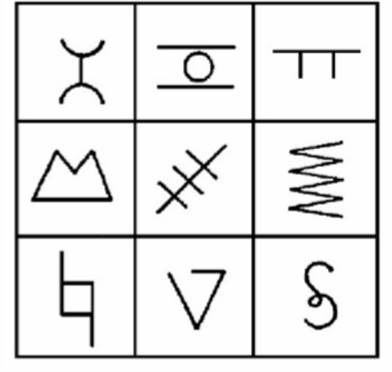 Вторая инструкция: «На следующем рисунке (рис. 2) среди нарисованных фигур вы должны выбрать те, которые видели в первом случае».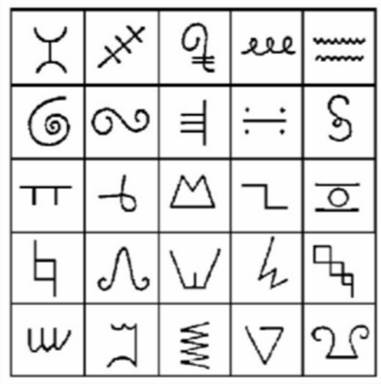 Обработка результатов: экспериментатор отмечает и подсчитывает количество правильно и неправильно узнанных фигур. Уровень узнавания (Е) подсчитывается по формуле: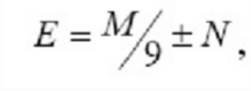 где «М» - число правильно узнанных фигур,«N» - число неправильно узнанных фигур.Наиболее оптимальный уровень узнавания равен единице, поэтому, чем ближе результаты ребенка к единице, тем лучше у него функционируют процессы узнавания наглядного материала. Аналогичным образом можно исследовать процессы узнавания другого материала: буквенного, цифрового, словесного.Методика «Заучивание 10 слов» А.Р. ЛурияНазначение методики: оценка состояния слухоречевой памяти на словесный материал.Инструкция к тесту«Сейчас мы проверим твою память. Я назову тебе слова, ты прослушаешь их, а потом повторишь сколько сможешь, в любом порядке».Слова зачитываются испытуемому четко, не спеша.«Сейчас я снова назову те же самые слова, ты их послушаешь и повторишь – и те, которые уже называл, и те которые запомнишь сейчас. Называть слова можешь в любом порядке».Далее опыт повторяется без инструкций. Перед следующими 3-5 прочтениями экспериментатор просто говорит: «Еще раз». После 5-6 кратного повторения слов, экспериментатор говорит испытуемому: «Через час Вы эти же слова назовете мне еще раз». На каждом этапе исследования заполняется протокол. Под каждым воспроизведенным словом в строчке, которая соответствует номеру попытки, ставится крестик. Если испытуемый называет «лишнее» слово, оно фиксируется в соответствующей графе. Спустя час испытуемый по просьбе исследователя воспроизводит без предварительного зачитывания запомнившиеся слова, которые фиксируются в протоколе кружочками.Тестовый материалЧисло, хор, камень, гриб, кино, зонт, море, шмель, лампа, рысь.Интерпретация результатов тестаПо полученному протоколу составляется график, кривая запоминания. По форме кривой можно делать выводы относительно особенностей запоминания.Так, у здоровых детей с каждым воспроизведением количество правильно названных слов увеличивается, ослабленные дети воспроизводят меньшее количество, могут демонстрировать застревание на лишних словах. Большое количество «лишних» слов свидетельствует о расторможенности или расстройствах сознания. При обследовании взрослых к третьему повторению испытуемый с нормальной памятью обычно воспроизводит правильно до 9 или 10 слов.Кривая запоминания может указывать на ослабление внимания, на выраженную утомленность. Повышенная утомляемость регистрируется в том случае, если испытуемый (взрослый или ребенок) сразу воспроизвел 8-9 слов, а затем, с каждым разом все меньше и меньше (кривая на графике не возрастает, а снижается). Кроме того, если испытуемый воспроизводит все меньше и меньше слов, это может свидетельствовать о забывчивости и рассеянности. Зигзагообразный характер кривой свидетельствует о неустойчивости внимания. Кривая, имеющая форму «плато», свидетельствует об эмоциональной вялости ребенка, отсутствии у него заинтересованности. Число слов, удержанных и воспроизведенных час спустя, свидетельствует о долговременной памяти.Методика «Корректурная проба» (буквенный вариант)Назначение методики: диагностика концентрации, устойчивости, переключаемости произвольного внимания.Для проведения исследования потребуется стандартный бланк теста "Корректурная проба" и секундомер. На бланке в случайном порядке напечатаны некоторые буквы русского алфавита, в том числе буквы "к" и "р"; всего 2000 знаков, по 50 букв в каждой строчке. Порядок работы. Исследование необходимо проводить индивидуально. Начинать нужно, лишь убедившись, что у испытуемого есть желание выполнять задание. При этом у него недолжно создаваться впечатление, что его экзаменуют. Испытуемый должен сидеть за столом в удобной для выполнения данного задания позе.Экспериментатор выдает ему бланк "корректурной пробы" (см. приложение 1) разъясняет по следующей инструкции: "На бланке напечатаны буквы русского алфавита. Последовательно рассматривая каждую строчку, отыскивайте буквы "к" и "р" и зачеркивайте их. Задание нужно выполнять быстро и точно". Испытуемый начинает работать по команде экспериментатора. Когда через некоторое время экспериментатор произнесет: "Черта!"- Вы должны поставить вертикальную черту в том месте строки, где Вас застала команда. Через десять	минут		отмечается	последняя		рассмотренная	буква. При обработке полученных данных психолог сверяет результаты в корректурных бланках испытуемого		с		программой		-	ключом	к		тесту. Из протокола занятия в психологический паспорт школьника вносятся следующие данные: общее количество просмотренных букв за 10 мин, количество правильно вычеркнутых букв за время работы, количество букв, которые необходимо было вычеркнутьПРОТОКОЛ	ИССЛЕДОВАНИЯ	ОЦЕНКИ	УСТОЙЧИВОСТИ	ВНИМАНИЯУчащийся	 		Класс	 	Возраст    	Пол  	ДатаРассчитываются продуктивность внимания, равная количеству просмотренных букв за 10 мин., и точность, вычисленная по формуле:К = m:n * 100 %где К - точность, n - количество букв, которые необходимо было вычеркнуть, m - количество правильно вычеркнутых во время работы букв.Нормативные показатели для психически здоровых молодых людей до 10-15 ошибок при десятиминутной работе.С целью получения интегрального показателя устойчивости внимания, необходимо оценки точности и продуктивности перевести в соответствующие баллы с помощью табл. 1.1, полученной путем обычного шкалированияТаблица 1.1 Оценка устойчивости внимания в баллахРассматривается интегральный показатель устойчивости внимания (А) по формуле: А = В + С, где В и С - балльные оценки продуктивности и точности соответственно.Для сопоставления данных по устойчивости внимания с другими свойствами аттенционной функции необходимо вновь осуществить перевод интегрального показателя устойчивости внимания шкальные оценки по табл. 1.2.Таблица 1.2 Шкала перевода показателей свойств внимания в сопоставимые шкальные оценки"Корректурная проба" оенаисмвыгутжбшряцплкдзюхэчфшьйоенаисмвыгутжбшряцп лкдзюхэчфшьйтжбшряцплкдзюхэчфьшййщьюхэчфцплкдзтжб смвыгутжбшяроецаицплкдзюхэчфшьйтжбшряцплкдзюхэчфш оенаисмвыгуцплкздтжбшряюхэчфьщйюхэчфьйщаплктжбшдз тжбшрясмвыгуоенаицплкдзюхэчфряьщьйшьйюхэчфцплкдзтж смвыгуттжбшяроенаицплкдзюхэчфшьйтжбряцплкдзюхэчфш йшьюфчэкюздклпцярщбжтугывмсианеосмвыугоенаитжбшряцп тжбшрясмвыгуоенаицплкдзюхэчфряьщьйщьйюхэчфцплкдзтж смвыгутжбшяроенаицплкдзюхэчфшьйтжбшряцплкдзюхэчфш йшьфчэхюздклпцяршбжтугывмсианеосмвыугоенаитжбшряцп тжбшрясмвыгуоенаицплкдзюххэчфряьщьйщьйюхэчфцилкдздтж смвыгутжбшяроенаицплкдзюхэчфщьйтжбшряцплкдзюхэчфш йщьфчэхюздклпцяршбэтугывмсианеосмвыугоенаитжбшряцп оенаисмвыгутжбшряцплкдзюхэчфшьйоенаисмвыугтжбярцпш тжбшрясмвыгуоенаисцплкдзюхэчфряьщьйщьюхэчфцплкдзтж йщьфчэхюздклпцяршбжтугьгвмсианеосмвыугоенаитжбшряцп оенаисмвыгутжбшряцплкдздхячфшьйоенаисмвыугтжбярцпш тжбшрясмвыгуоенаицплкдзюхэчфряьщьйщьйщьйюхэчфцплкд йщьфчэхюздклпцяршбжтугывмсианеосмвыугоенаитжбшряцп оенаисмвыгутжбшряцплкдзюхэчфшьйоенаисмвыугтжбярцпш тжбшряцплкздюхчэфьшйсмвыгуоенаийьщюхэифцплкдзтжбря ряцплкдзюхэчфшьйшьйюхэчфцплкдзяршбжтсмвыгуианеосмт оенаисмвыгутжбшряцплкдзюхэчфшьйоенаисмвыугтжбярцпш тжбшряцплкздюхчэфьщйсмвыгуоенаийьшюхэчфцплкдзтжбря ряцплкдзюхэчфшьйшьйюхэчфцплкдзяршбжтсмвыгуианеосмт цплкдзюхэчфшьйтжбршясмвыгуоенаисмвыгутжбшряцплкдзй оенаисмвыгутжбшряцплкдзюхэчфшьйоенаисмвыугтжбярцпш тжбшрядплкздюхчэфьшисмвыгуоенаийьщюхэчфшплкдзтжбря цплкдзюхэчфщьйтжбршясмвыгуоенаисмвыгутжбшряцплкдзй ряцплкдзюхэчфшьишьйюхэчфцплкдзяршбжтсмвыгуианеосмт оенаисмвыгутжбшряцплкдзюхэчфшьйоенаисмвыугтжбярцпш тжбшряцплкздюхчэфьюсмвыгуоенаийьщюхэчфцплкдзтжбряцплкдзюхэчфшьйтжбршясмвыгуоенаисмвыгутжбшряцилкдзй ряцплкдзюхэчфщьйщьйюхэчфцплкдзяршбжтсмвыгуианеосмт оенаисмвыгутжбшряцплкдзюхэчфшьйоенаисмвыугтжбярцпш тжбшряцплкздюхчэфьшйсмвыгуоенаийьщюхэчфцплкдзтжбря цплкдзюхэчфщьйтжбршясмвыгуоенаисмвыгутжбшряцплкдзй ряцплкдзюхэчфшьйщьйюхэчфцплкдзяршбжтсмвыгуианеосмт оенаисмвыгутжбшряцплкдщюхэчфщьйоенаисмвыугтжбярцпш цплкдзюхэчфшьйтжбршясмыгуоенаисмвыгутжбшряцплкдзйКлюч оенасимвыгутжбщряцпзлкдзюхэчфшьйоенаисмвыгутжбшряцп лкдзюхэчфшьйтжбшряцплкдзюхэчфьшййщыохэчфцплкдзтжб смвыгутжбшяроецаицплкдзюхэчфшьйпжжбряцпллкдзюхэчфш оенаисмвыгуцплкздтжбшряюхэчфьшйюхэчфьйшаплктжбшдз тжбшрясмвыгуоенаицплкдзюхэчфряьшьйшьйюхэчфцплкдзтж смвыгтужбшяроенаицплктзюхэчфшьйтжжшряцплкдзюхэчфш йшььфчэкюздклпняршбжтугывмсианеосмвыугоенаитжбшряцп тжбшрясмвыгуоенаицплкдзюхэчфряьшьйшьйюхэчфцплкдзтж смвыгутжбшяроенаисцплкдзюхэчфшьйтжбшряцплкдзюхэчфш йшьфчэхюздклпцяршбжтугывмсианеосмвыугоенаитжбшряцп тжбшрясмвыгуоенаицплкдзюхэчпряьщьйщьйюхэчфцилкдзэж смвыгутжбшяроенаицплккдзюхэчфщьйтжбшряцплкдзюхэчфш йшьфчэхюздклпцяршюэтугывмсианеосмвыугоенаитжбшряцп оенаисмвыгутжбшряцплкдзюхэцфшьйоенаисмвыуетжбярцпш тжбшрясмвыгуоенаицплкдзюхэчфряьшьйщьйюхэчфтплкдзтж йщьфчэхьюздклпцяршбжтугывмсианеосмвыгуоенаитжбшряцп оенаисмвыгутжбшряцплкдздхячфшьйоенаисмвыугтжбярцпш тжбшрясмвыгуоенаицплкдзюхэчфряъщьйщьйщьйюхэчфцплкд нщьфчэхюздклпцяршбжтугывмсианеосмвыукоенаитжбшряцп оенаисмвыгутжбшряцплкдзюхэмчфшьйоенаисмвыуктжбярцпш тжпшряцплкздюхчэфьшйсмвыгуоенаийьшюхэифцплкдзтжбря ряцплкдзюхэчфшьйшьйюхэчфцплкдзяршбжтсмвыгуианеосмт оенаисмвыгутжбшряцплкдзюхячпшьйоенаисмвыугтжбярцпш тжбшряцплкздюхчэфьшйсмвыгуоенаийьшюхэчфцплкдзтжбря ряцплклзюхэчфшьйшьйюхэчфцплклзяршбжтсмвыгуианеосмт цплкдзюхэчфшьйтжбршясмвыгуоенаисмвыгутжбшряцпклэй оенаисмвыгутжбшряцплкдзюхэчфшьйоенаисмвыугтжбярцпш тжбшрядплкздюхээфьшисмвыгуоенаийьшюхэчфшплкдзтжбря цплкдзюхэчфшьйтжбршясмвыгуоенаисмвыгутжбшряцплклэй ряцплкдзюхэчфшьишьйюхэчфцплкдзяршбжтсмвыгуианеосмт оенаисмвыгутжбшряцплклзюхэчфшьйоенаисмвыугтжбярцпш тжбшряцплкздюхчэфьюйсмвыугоенаийьшюхэчфцплклзтжбря цплклзюхэчфшьйтжбряшясмвыгуоенаисмвыгутжбрясилкдэй ряцплкдзюхчфшьйщьйюхэчфцплдкзяшрбжтсмвыгуианеосмтс оенаисмвыгутжбшряцплкдзихэчфщьиоенаисмвыугтжбярцпш тжбшряцплкздюхчэфьщйсмвыгуоенаийьщюхэчфцплкдзтжбря цплкдзюхэчфщбйтжьршясмвугуоенаисмывгутжбшряцплкдзй ряцплкдзюхэчфщьйщьйюхэчфцплкдзяршбжтсмвыгуианеосмт оенаисмбыгутжбшряцплкдщюхэчфшьйоемаисмвыугтжбярцпш цплкдзюхэчфщьйтжбршясмыгуоенаисмвыгутжбшряцплкдзйМетодика «Прогноз и профилактика проблем обучения в 3 – 6 классах»(Л.А. Ясюкова)Назначение	методики:	оценка	словесно-логического	мышления:	общей осведомленности, мыслительных операций классификации, аналогии и обобщения.Общая инструкция к тесту«Вы получили книжки, в которых логические задачки разбиты на группы. Пока открывать эти книжечки не надо. Работать будем следующим образом. Перед каждой группой задачек я буду давать пояснения, как надо их выполнять. Потом мы будем разбирать пример, и только потом, когда я скажу, что можно начинать работать, вы откроете книжечки с заданиями и начнете решать. На выполнение каждой группы заданий отводится строго определенное время (5 минут). Когда время закончится, даже если не успеете решить все задачки, все равно надо будет переходить к следующим задачкам. Даже если будет оставаться свободное время, нельзя возвращаться и доделывать, что не успели. В самих книжках ничего писать и рисовать нельзя. Ответы надо проставлять в ответном бланке вот в таких таблицах - полосочках.»I Задания 1-10Инструкция: «Возьмите книжечки, откройте на первой странице. Перед вами 10 логических задачек. К каждой задачке приведены пять вариантов ответов. Они отмечены цифрами: 1, 2, 3, 4, 5. Вам нужно прочитать задачку, прочитать все ответы и выбрать тот, который кажется правильным. Выбрать надо обязательно только один ответ, нельзя написать две или три цифры. Если не знаете, какой ответ выбрать, можно эту задачку пропустить. На все задачки дается 5 минут. Можно начинать».Текст методикиДля езды на автомобиле необходима прежде всего … ?ловкость 2) осторожность 3) выдержка 4) сила 5) внимательностьТренер — это тот, кто … ?плавает 2) обучает упражнениям 3) прыгает 4) побеждает 5) занимается гимнастикойСлавы при жизни чаще всего удостаивается … ?художник 2) скульптор 3) поэт 4) артист 5) композиторПротивоположностью слова «надежда» является … ?разочарование 2) отчаяние 3) уныние 4) удовлетворенность 5) ожиданиеВ течение длительного времени труднее всего обойтись без … ?питья 2) еды 3) хотьбы 4) разговора 5) снаЯд всегда есть … ?смертелен 2) болезнетворен 3) опасен 4) коварен 5) вреденУ осла всегда есть … ?хлев 2) подковы 3) сбруя 4) копыта 5) гриваВ отношениях с людьми нужно быть … ?осторожным 2) хитрым 3) сдержанным 4) общительным 5) веселымНачальные буквы имени и отчества называются … ?вензель 2) инициалы 3) автограф 4) инднкс 5) анаграммаОдинаковыми по смыслу являются слова «биография» и … ?случай 2) подвиг 3) жизнеописание 4) книга 5) писательII Задания 11-20Инструкция: «Переходим к следующим задачкам. Теперь вам надо будет искать лишнее слово. Будут даны пять слов (они под номерами: 1, 2, 3, 4, 5). Четыре слова по смыслу будут подходить друг к другу, а одно будет неподходящее. Его номер и надо будет записать вследующей полосочке в пустой клеточке под номером задачки. Разберем пример. Какое слово лишнее: стол, стул, птица, шкаф, кровать? Правильно, птица. Открыли задания раздела 2 (задачки с 11 по 20). Работаете 5 минут. Можно начинать».Текст методики1) молоток 2) гвоздь 3) клещи 4) топор 5) отвертка1) веревка 2) канат 3) нитки 4) шнур 5) волокно1) расстроенный 2) обеспокоенный 3) озлобленный 4) испуганный5) приговоренный1) швырять 2) отдавать 3) ловить 4) бить 5) бросать1) компас 2) часы 3) дорожный указатель 4) Полярная звезда 5) курс1) веселый 2) быстрый 3) грустный 4) вкусный 5) осторожный1) очки 2) лупа 3) бинокль 3) стекло 4) микроскоп1) солнечный 2) облачный 3) дождливый 4) светлый 5) ветреный1) минута 2) секунда 3) час 4) вечер 5) сутки1) деревянный 2) железный 3) алюминиевый 4) легкий 5) пластмассовыйIII Задания 21-30Инструкция: «Переходим к следующим задачкам. Разберем пример, как надо будет работать. Будут даны два слова, например: лес — деревья. Эти два слова как-то между собой связаны. Как? Правильно, можно сказать, что в лесу растут деревья. Тогда по этому же правилу, какое слово подойдет к слову «луг»: сено, корм, куст, трава, пастбище? Если: лес — деревья, то луг — сено, корм, куст, трава, пастбище? Правильно, если в лесу растут деревья, то на лугу растет трава. Ваша задача состоит в том, чтобы понять, как связаны первые два слова, и по этому правилу подобрать подходящее слово к третьему. Номер слова, выбранного в пару к третьему, надо записывать в следующей полосочке ответного бланка. На работу дается 5 минут. Можно начинать».Текст методикиМаленький — большой = короткий - … ?длинный 2) просторный 3) штрокий 4) узкий 5) глубокийОгурец — овощ = гвоздика - … ?сорняк 2) роза 3) клумба 4) цветок 5) земляОгород — морковь = сад - … ?забор 2) садовник 3) скамейка 4) растения 5) яблоняЧасы — время = градусник - … ?стекло 2) больной 3) кровать 4) температура 5) врачМоре — океан = прохлада - … ?осень 2) мороз 3) ветер 4) жара 5) рекаМолоко — объем = соль - … ?минерал 2) кухня 3) кристалл 4) вес 5) порошокМашина — растение = автомобиль - … ?грузовик 2) дуб 3) птица 4) кузов 5) оленьРадость — успех = усталость - … ?сон 2) отдых 3) работа 4) перерыв 5) наградаМашина — мотор = лодка - … ?река 2) маяк 3) парус 4) волна 5) берегСтол — скатерть = пол - … ?мебель 2) ковер 3) пыль 4) доски 5) гвоздиIV Задания 31-40Инструкция: «Переходим к следующему заданию. Оно отличается от всех предыдущих тем, что вам в каждой клеточке в ответной полоске надо будет ставить две цифры через запятую, потому что вам нужно будет из шести слов выбрать два таких, которые можно объединить, так как они относятся к одной группе. Разберем пример: нож, яблоко, газета, хлеб, сигара, браслет. Какие два слова относятся к одной группе? Они не должны быть как- то связаны между собой, но их можно отнести к одной группе. Правильно: яблоко и хлеб. Их можно отнести к одной группе — продукты питания. Работаете 5 минут. Можно начинать».Текст методики1) квартира 2) улица 3) парк 4) дворец 5) фонтан 6) дом1) корень 2) дуб 3) роза 4) лес 5) листва 6) тюльпан1) автомобиль 2) финиш 3) асфальт 4) старт 5) шины 6) стадион1) гребля 2) футбол 3) хоккей 4) метание копья 5) борьба 6) верховая езда1) аэропорт 2) чемодан 3) стюардесса 4) самолет 5) проездной билет 6) вокзал1) свеча 2) елка 3) люстра 4) потолок 5) выключатель 6) ковер1) чулок 2) карманные часы 3) шапка 4) зима 5) автомобиль 6) лед1) банка 2) петля для пуговицы 3) узел 4) пробка 5) крышка 6) колесо1) специалист 2) фехтовальщик 3) лейтенант 4) студент 5) секретарь 6) скалолаз1) наводнение 2) ограбление 3) извержение вулкана 4) пожар 5) война 6) метельОбработка результатовСубтест 1. Общая осведомленностьЗадания этого субтеста направлены на измерение практического интеллекта, рассудительности, общей осведомленностиКлюч к субтесту 1: 5, 2, 4, 2, 1 3, 4. 4, 2, 3Зона 1. Уровень патологии. Свидетельствует о задержке психического развития, в основе которой, возможно, имеются органические или функциональные нарушения в развитии мозга либо серьезные соматические заболевания. Необходимо комплексное медицинское и дефектологическое обследование.Зона 2. Слабый уровень осведомленности. Свидетельствует либо о резкой ограниченности кругозора ребенка, низком культурном уровне, либо об узости интересов, которые охватывают какие-то специфические сферы (например, музыка, танцы и пр ) и не распространяются на проблемы окружающего мира Трудности в учебе будут возникать из-за того, что ребенок не сможет представить, о чем идет речь на уроке или в параграфе учебника. При этом он обычно не просит разъяснений, так как все целиком ему непонятно и скучно. Он может неправильно понимать не только термины, но и описания и не догадываться об этом. «Провалы» могут быть только по отдельным темам и не обнаруживаться сразу, если ребенку не приходится отвечать на уроке, тем не менее, отвращение к предмету из-за непонимания будет постепенно нарастать. В настоящее время все чаще таким предметом становится история, так как содержание учебников не самодостаточно, а предполагает наличие у детей определенных сведений культурно- исторического характера, которых многие современные дети не имеют.Зона 3. Средний уровень общей осведомленности. Свидетельствует о том, что ребенок проявляет определенный интерес к окружающему миру, но детская ограниченность его кругозора все же сохраняется Периодически в учебниках ему могут попадаться отдельные незнакомые слова, выражения, но если он будет своевременно с ними разбираться, то проблем с пониманием того или иного предмета может и не возникать. Однако обучение по гимназическим программам может быть затруднено.Зона 4. Хорошая общая осведомленность. Свидетельствует о том, что ребенок интересуется жизнью, которая его окружает, постоянно расширяет свой кругозор и обладает необходимой информацией для того, чтобы представлять то, о чем идет речь на уроках всредней школе. Данный уровень осведомленности достаточен и для обучения по гимназическим программамЗона 5. Высокий уровень общей осведомленности. Свидетельствует о том, что ребенок активно осваивает окружающий мир. У него складывается «практический интеллект», то есть, способность овладевать разнообразной информацией, которая не поддается систематизации. Обычно он любит читать энциклопедии, справочную и научно-популярную литературу, обсуждать со взрослыми различные проблемы окружающей жизни. У него может быть больше сведений по разным темам, чем содержится в учебниках и требуется по школьной программе, даже гимназической.Расширение кругозора ребенка - это не просто сообщение ему тех или иных сведений, а изменение его образа жизни таким образом, чтобы у него появился интерес к окружающему миру, желание больше узнать обо всем, что находится вокруг него. Поэтому расширение кругозора нельзя начинать с чтения и рассказов. Сначала ребенку надо как можно больше показать и предоставить возможность действовать самому Это могут быть поездки, экскурсии, посещение театров, занятия в различных кружках, причем ребенок должен иметь возможность менять кружки, если ему там становится скучно. Можно дать энциклопедии, но только такие, где много красочных иллюстраций, чтобы ребенок их рассматривал и обсуждал со взрослыми. Затем можно переходить к детским обязательно хорошо иллюстрированным книжкам (чтобы ребенок видел, про что читает) про путешествия с приключениями, про выдающиеся события из жизни разных народов и эпох и так далее. Желательно, чтобы у ребенка была возможность обсуждать с кем-то из ребят или со взрослыми все то новое, что он видит и узнает Во время обсуждений не только активизируется познавательная активность и систематизируется информация, но и проясняются встречающиеся не вполне понятные моменты.Субтест 2. Интуитивное понятийное мышлениеЗадания направлены на оценку развития операций понятийного мышления, основанных на интуитивном анализе Они позволяют выяснить, настроено ли мышление ребенка на выделение объективно основного, существенного, главного в той информации, с которой ему приходится иметь дело, или, напротив, выделение объективно важных свойств из всех остальных пока не характерно для мышления ребенка, все свойства им воспринимаются как равноценные и важным в том или ином случае ему может казаться любое из них, вне зависимости от его объективной значимости.Ключ к субтесту 2: 2, 5, 5, 4, 2, 4, 4, 4, 4, 4.Зона 1. Уровень патологии. (В общеобразовательных школах практически не встречается.) Свидетельствует о задержке развития мышления в вербальном плане, в основе которой, возможно, имеются органические или функциональные нарушения в развитии мозга. Разработку психокоррекционной программы обязательно должно предварять медицинское и дефектологическое обследование. Ошибочно строить развивающие занятия на рассказах и речевых объяснениях. Ребенок может повторять за педагогом или психологом все, что они скажут, но при этом он все равно не понимать того, что ему пытались объяснить. Нужно искать обходные пути, то есть, сохранные функции, на которые можно опереться.Зона 2. Слабый уровень развития понятийного интуитивного мышления в вербальном плане. (Встречается очень редко.) Может быть характерным для детей, которые в раннем детстве страдали заиканием и, соответственно, имели осложнения в речевом развитии. У таких детей базовые операции понятийного мышления в речевом плане оказываются неразвитыми, а последующие уровни категоризация, мышление по аналогии) могут развиваться нормально У крайних кинестетиков (а иногда и у крайних визуалов) вербальное понятийное мышление может оказаться слаборазвитым, но при этом слабый уровень будет характерен для всех его компонентов Эти дети не понимают основной смысл рассказа учителя или текста учебника, если он не будет как-то специально выделен, подчеркнут Они не могут выделить основную мысль из второстепенной, поясняющей идополняющей информации. И чем более многословны будут пояснения, тем вероятнее, что они вообще ничего не поймут. Отдельные моменты из услышанного или прочитанного они могут запомнить, но, «сложив» их, вынесут совсем не то, что хотел сказать автор. Если для улучшения понимания они все время будут получать тексты, где основные мысли будут подчеркнуты, то они никогда не научатся самостоятельно их анализировать. Следовательно, их нужно специально учить анализировать, выделять главное из второстепенного, понимать суть того, что содержится в тексте. Сначала надо активизировать предпосылки понятийного интуитивного мышления в наглядно-действенном плане, чтобы ребенок практически почувствовал разницу между основным и второстепенными свойствами, составляя группировки и убирая «лишние» картинки. Свои действия он должен сопровождать пояснениями, почему он так делает, с ним надо обсуждать, какая группировка правильная, а какая - нет и почему. В качестве стимульного материала нельзя использовать формально- графические и геометрические изображения, так как их свойства не имеют деления на существенные и несущественные. Лучше ис пользовать картинки с природными объектами (растения, животные и пр.). Далее можно предлагать детям сюжетные картинки, чтобы они придумывали к ним названия или коротко говорили, о чем они, разбирая, что в картинке главное, а что нет. И только потом можно переходить к анализу коротких текстов и к той работе, которая рекомендуется при среднем уровне развития понятийного мышления.Зона 3. Средний уровень развития речевого понятийного интуитивного мышления. Свидетельствует о том, что ребенок воспринимает содержание текста преимущественно образно и не может четко выделить его смысл. Он как бы чувствует, о чем речь, но сказать не может Если ребенок привык добросовестно готовить уроки, то отрицательные последствия могут быть незаметны и минимальны в течение достаточно длительного времени. Обычно ребенок не может коротко сформулировать свою мысль, дать четкий ответ, составить план или конспект рассказа, озаглавить текст. Устные предметы он заучивает и пересказывает близко к тексту, но не может изложить содержание своими словами и затрудняется с ответами на вопросы. В этом случае тормозится и развитие самостоятельности мышления. В старших классах возникают непреодолимые трудности в учебе по всем предметам, которые невозможно вызубрить, и в целом успеваемость падает. Чтобы избежать этого, надо изменить способ, каким ребенок готовит устные уроки. Следует полностью исключить буквальное пересказывание. Ребенок должен научиться при чтении текста выделять смысл каждого абзаца и формулировать его одним предложением, обязательно своими словами. (Сначала он может только находить в тексте предложение, в котором отражается главная мысль.) Можно проводить дополнительные занятия с использованием коротких текстов, для которых ребенок должен выбрать наиболее подходящее заглавие или придумать его самостоятельно Нужно учить ребенка отвечать на вопрос не сразу, говоря вслух все, что ему приходит в голову, а сначала мысленно выделять в вопросе главное и искать соответствующую информацию.Зона 4. Понятийное интуитивное мышление в речевом плане развито хорошо. Для отработки смыслового восприятия текста и дальнейшего развития понятийного мышления можно придерживаться тактики выполнения домашних заданий и ответов на вопросы, описанной выше, какая-либо дополнительная работа не требуется. Если ребенок что-то не понимает или затрудняется ответить на вопрос, то причиной тому, скорее всего, является недостаточная общая осведомленность или пробелы в знаниях по каким-то конкретным темам. Если для сохранения высокой успеваемости ребенок все больше будет пользоваться буквальным заучиванием информации, то может произойти обратная перестройка в функционировании интеллекта и некоторая деградация понятийного мышления.Зона 5. Высокий уровень развития речевого понятийного интуитивного мышления. Ребенок всегда старается найти смысл воспринимаемой информации и умеет это делать Собственно понятийное мышление уже вполне выделилось из образного. Возможно колебание его уровня между высоким и хорошим, но деградация исключительно маловероятна. За счет высокого уровня развития этого вида мышления до 7-9 классов можетобеспечиваться	почти	полная	компенсация	неразвитости	остальных	компонентов понятийного мышления, понимание предметов школьного цикла и хорошая успеваемость.Субтест 3. Понятийное логическое мышлениеЗадания субтеста направлены на выяснение того, умеет ли ребенок видеть смысл правила, формулы, правильно применять их. Может ли он использовать полученные интеллектуальные навыки, освоенные методы работы в аналогичных, схожих ситуациях, а также там, где требуется их частичная трансформация. Видит ли он причинно-следственные и другие связи между явлениями, логику доказательства (или воспринимает любые словесные построения как простые описания и рассказы). Результаты данного субтеста характеризуют развитие общих аналитических способностей ребенка.Ключ к субтесту 3: 1, 4, 5, 4, 2, 4, 2, 3, 3, 2.Зона 1. Уровень патологии. (В общеобразовательных школах встречается редко.) Свидетельствует о задержке в развитии понятийного мышления в речевом плане, в основе которой, возможно, лежат органические или функциональные нарушения в развитии мозга. Разработку психокоррекционной программы обязательно должно предварять медицинское и дефектологическое обследование. Возможно автоматическое освоение конкретных алгоритмов деятельности, их отработка без понимания и переноса.Зона 2. Слабый уровень развития понятийного логического мышления в речевом плане. (Редко встречается в гимназических классах, но часто - в общеобразовательных.) Если понятийное интуитивное мышление хорошо развито, то успеваемость может не страдать, хотя и быть неровной. Но если оно развито средне (или слабо) то проблемы будут нарастать лавинообразно. Ребенок может знать все правила, но писать с ошибками. Если не развито визуальное мышление, то, зная формулы, он, тем не менее, не сможет решать задачи и примеры, пока ему не укажут, каким способом надо действовать. В скором времени все предметы станут непонятны, даже если он будет продолжать их учить. В этом случае начинать надо с развития понятийного интуитивного мышления (см. рекомендации к субтесту 2), исключив всяческую зубрежку, в том числе заучивание правил и формул. Любую работу ребенок должен начинать не с перебора формул и правил, а с анализа проблемы, принципа, который использован в задании. Для активизации самой операции выделения алгоритма действия можно воспользоваться визуальными заданиями на аналогии. Выполняя задания, ребенок должен обязательно объяснять, как связаны картинки-образцы и как эту зависимость «повторить», составляя аналогичную пару. То есть, он должен посредством рассуждения переводить невидимые и неосознаваемые связи в сознательный план и учиться их применять. Далее можно предложить ему перенести этот же способ действия при использовании формул и правил: сначала в рассуждении выявлять суть связи, символически или словесно в них зафиксированной, а потом ее «повторить» при выполнении самого задания или придумывая примеры на данное правило. Ребенок ничего не должен делать «автоматически», без рассуждений. Если (как бывает при ММД) ребенку трудно удержать в памяти последовательность собственных рассуждений, нужно научить его способам внешней фиксации алгоритма деятельности, используя рисунки, символы, логические схемы Аналогичные схемы можно использовать для анализа логики изложения материала в текстах по истории, биологии и пр чтобы ребенок видел связи и шаги, приводящие к тем или иным выводамЗона 3. Средний уровень развития понятийного мышления в речевом плане. Свидетельствует о том, что основной механизм мышления, который делает возможным полноценное обучение, уже имеется, но его надо укреплять Теперь ребенок в состоянии понимать суть формул и правил, пользоваться которыми его обучают на уроках а также смысл законов, взаимосвязей между явлениями окружающего мира, о которых он узнает, постигая основы наук Главное, чтобы он постоянно пользовался рассуждениями, осмысливанием, а не ограничивался тем, что ему привычнее и проще заучить и пересказать В 5-6 классах появляются новые предметы, в которых, как некоторые считают, пониматьнечего которые нужно только учить (например, история, география, биология) Появляется иностранный язык (первый или добавляется второй) Если ребенок, следуя рекомендациям, действительно все начинает заучивать, то использование памяти начинает значительно превалировать над мышлением, и развитие мышление подавляется Ребенок может разучиться думать. Деградация понятийного логического мышления нередко происходит в том случае, когда основное внимание начинает уделяться выучиванию иностранных языков, а все остальное считается менее важным При этом достаточно быстро снижается общая успеваемость, в том числе и по иностранным языкам Нет таких предметов, которые можно было бы просто выучить Когда дети убеждаются в этом на собственном опыте, то бывает уже поздно Чтобы такого не произошло, полезно учить детей пользоваться опорными схемами, таблицами для анализа содержания урока или параграфа, наглядного представления сути изучаемой темы При этом отрабатываются как сами операции мышления, так и улучшается понимание материала Очень полезны обобщающие занятия, на которых ребенок обучается осмысливать, связывать несколько тем, выделяя внутреннюю сквозную логику, присущую науке. Тем самым он осваивает интеллектуальные операции структурирования и систематизации.Зона 4. Речевое понятийное логическое мышление развито хорошо. Свидетельствует о том, что любые тексты ребенок воспринимает осмысленно, хотя специально на такое восприятие и не настраивается. Читая или слушая, он следит именно за логикой изложения, последовательностью происходящих изменений, способен выделить внутреннюю структуру текста, расставить смысловые акценты. Ребенок с удовольствием осваивает применение опорных схем, таблиц, с которыми его обязательно нужно познакомить. На обобщающих занятиях его надо научить осмысливать и систематизировать материал, выделять его внутреннюю сквозную логику. Хорошее развитие речевого понятийного логического мышления может частично компенсировать недостатки в развитии абстрактного мышления, обеспечивая хорошую успеваемость не только по естественным наукам, но и по математике до 7-9 класса, но не дальше.Зона 5. Высокий уровень развития понятийного логического мышления в речевом плане. Следует предоставлять ребенку настоящую научную информацию (а не ту, что содержится в школьных учебниках), чтобы он мог в полную силу использовать свои интеллектуальные способности. При условии развитости визуального интеллекта высокий уровень развития речевого понятийного логического мышления вплоть до 7-9 классов может компенсировать отсутствие абстрактного мышления, обеспечивая успехи на олимпиадах не только по естественным наукам, но и по математике, а также высокую успеваемость.Субтест 4. Понятийная категоризацияЗадания направлены на то, чтобы выяснить, укрупнилась ли единица мышления ребенка, оперирует он классами или, по-прежнему, отдельными объектами. Выделилось ли отнесение объекта к той или иной категории, определение его родо-видовой принадлежности в особую и автоматически осуществляемую операцию.Ключ к субтесту 4: 4-6, 3-6, 2-4, 2-3, 1-6, 1-3, 1-3, 4-5, 2-6, 1-3.Зона патологии не выделяется.Зона 2. Слабый уровень развития операции понятийной категоризации. Свидетельствует о неполноценности понятийного мышления даже в том случае, когда хорошо развиты интуитивная и логическая его формы. Однако никаких особых проблем в обучении ребенок может не испытывать. Иногда бывает труднее добиться грамотного письма. Может не быть легкости в изучении биологии и химии, ребенок не сможет выучить два-три иностранных языка (хотя один может знать замечательно), не сформируется целостных представлений об изучаемых науках. Иногда понятийная категоризация может развиться при особом интересе ребенка к ботанике, зоологии, а также при последовательном изучении двух иностранных языков с использованием логически структурирующих методов Если оказывается, что и понятийное логическое мышление находится на слабом уровне, тонеспособность к категоризации ставит окончательный предел его развитию, понятийное мышление остается на уровне интуитивного со всеми вытекающими отсюда отрицательными последствиями (конечно, если не принимать соответствующие меры).Зона 3. Средний уровень развития операции понятийной категоризации. Имеется возможность развития полноценного понятийного мышления. Если этого не произойдет, то у ребенка могут быть только некоторые сложности при изучении второго иностранного языка: либо он не будет выучиваться, либо будет забываться первый язык. Активное владение одновременно двумя иностранными языками может даваться только с очень большим трудом. Может не складываться целостного представления об изучаемых науках. Других отрицательных последствий в школьном обучении не наблюдалось Если средний уровень развития категоризации сочетается со слабым уровнем понятийного логического компонента, то полноценное мышление без специальных занятий не развивается и остается по преимуществу интуитивным.Зона 4. Операция понятийной категоризации развита хорошо. При условии такого же развития интуитивного и логического компонентов, можно констатировать полноценность понятийного (или складывающегося естественнонаучного) мышления. С минимальными усилиями возможно развитие и логического компонента, если он не достиг еще хорошего уровня. Возможно развитие структурно-лингвистических способностей, обеспечивающих активное владение многими иностранными языками одновременно.Зона 5. Высокий уровень развития операции понятийной категоризации. Ребенок в несколько большей степени обладает возможностями, описанными для предыдущего уровня.Нормативные таблицыИнтеллектуальные способности учащихся 3 классов5. Методика «Тест структуры интеллекта» (Р. Амтхауэр)Назначение методики: оценка словесно-логического мышления: общей осведомленности, мыслительных операций классификации, аналогии и обобщения.Отдельные способности человека существуют не как изолированные элементы, их развитие взаимосвязано и объединено в определенных и в то же время подвижных структурах. Эти структуры способностей являются взаимодополнительными, что обеспечивает не только уникальность, но и универсальность возможностей человека. В индивидуально- своеобразных особенностях личности существенное место занимают интеллектуальные особенности, по структуре которых можно опосредованно судить о возможных профессиональных способностях. Эта идея единства структур способностей послужилаосновой многих интеллектуально-профессиональных тестов, в частности, теста структуры интеллекта Р. Амтхауэра (TSI).Перед началом работы по каждому субтесту испытуемые должны хорошо разобраться в содержании примеров. Затем включается секундомер: 1 субтест – 6 мин; 2 субтест – 6 мин; 3субтест – 7 мин; 4 субтест – 8 мин.Субтест 1: «ДП» (дополнение предложений): возникновение рассуждения, здравый смысл, акцент на конкретно-практическое, чувство реальности, сложившаяся самостоятельность мышления.Субтест 2: «ИС» (исключение слова): чувство языка, индуктивное речевое мышление, точное выражение словесных значений, способность чувствовать, прибавляется повышенная реактивность, которая у взрослых скорее относится к вербальному плану.Субтест 3: «АН» (аналогии); способность комбинировать, подвижность и непостоянство мышления, понимание отношений, обстоятельность мышления, удовлетворенность приблизительными решениями.Субтест 4: «Об» (обобщение): способность к абстракции, образование понятий, умственная образованность, умение грамотно выражать и оформлять содержание своих мыслей.Вводная общая инструкция«В каждом субтесте методики дано по 16-20 заданий, при выполнении которых важно хорошо усвоить смысл представленных образцов решений, вовремя переходя к следующим заданиям: возможно, они окажутся для вас легче и вы в целом наберете большую сумму баллов. Очень полезно перепроверить себя, если время работы по субтесту еще не истекло. Совсем не обязательно стремиться к тому, чтобы решить абсолютно все задания: на поверку оказывается, что многие из них решены неверно. Здесь важно и то соображение, что тест не должен иметь явного потолка в плане трудности заданий. Подбор этих заданий осуществлен профессионально, то есть так, что очень маловероятно достижение максимального количества баллов, соответствующего предельно высокому уровню развития интеллекта: это проверено в сопоставлении TSI с другими методиками определения интеллектуальных способностей и коэффициента интеллекта IQ.Не следует делать никаких пометок в тексте методики, все ответы выносятся на специальные листы (бланки), где указывается фамилия или девиз испытуемого, а также дата и время начала работы.Если инструкция понятна, ждите сигнала о начале работы.Описание заданий раздела 1 и образцы решенийИнструкцияКаждое из заданий представляет собой незаконченное предложение, в котором нет одного слова. Вам нужно выбрать из нижеприведенного списка слов то, которое является, по вашему мнению, наиболее подходящим для завершения предложения, чтобы оно приобрело правильный смысл. Если вы нашли такое слово, нужно в листе ответов поставить рядом с номером задания ту букву, за которой стоит найденное слово среди других вариантов ответа.Образец 1.Кролик больше всего похож на...а) кошку; б) белку; в) зайца; г) лису; д) ежа. Если вы нашли правильный ответ, то в листе ответов ставится следующее: 1в, означающее, что «Кролик больше всего похож на зайца».Образец 2.Противоположностью надежды является...а) грусть; б) злость; в) нежность; г) уныние; д) отчаяние. В листе ответов ставится: 2д, означающее, что «Противоположностью надежды является отчаяние». Естественно, записывать в лист ответов получившееся по смыслу предложение не нужно: у вас очень ограничено время. Лучше еще раз проверить ваши ответы, и если вдруг найдется другое решение, то зачеркнуть прежнюю букву и поставить рядом другую.Ждите сигнала о продолжении работы.До сигнала о продолжении работы эту страницу не переворачивать!Стимульный материал. Раздел 1. Задания 1-20У дерева всегда есть...а) листья; б) плоды; в) почки; г) корни; д) тень.Комментарий — это...а) закон; б) лекция; в) объяснение; г) следствие; д) намек.Противоположностью предательства является...а) любовь; б) тунеядство; в) хитрость; г) трусость; д) преданность.Женщины ... бывают выше мужчин.а) всегда; б) обычно; в) часто; г) никогда не; д) иногда.Обед не может состояться без...а) стола; б) сервиза; в) пищи; г) воды; д) голода.Занятием, противоположным отдыху, является...а) труд; б) забота; в) усталость; г) прогулка; д) тренировка.Для торговли необходимо иметь...а) магазин; б) деньги; в) прилавок; г) товар; д) весы.Когда спор кончается взаимной уступкой, это называется...а) конвенцией; б) компромиссом; в) развязкой; г) сговором; д) примирением.Человека, который плохо относится к новшествам, называют...а) анархистом; 6) либералом; в) демократом; г) радикалом; д) консерватором.Сыновья ... превосходят отцов по жизненному опыту. а) никогда не; б) часто; в) редко; г) обычно; д) всегда.При одинаковом весе больше всего белков содержит... а) мясо; б) яйца; в) жир; г) рыба; д) хлеб.Соотношение выигрышей и проигрышей в лотерее дает возможность определить... а) число участников; б) прибыль; в) цену одного билета; г) количество билетов;д) вероятность выигрыша.Тетя ... бывает старше племянницы.а) всегда; б) редко; в) почти всегда; г) никогда не; д) обязательно.Утверждение, что все люди честны...а) ложно; 6) хитро; в) абсурдно; г) верно; д) не доказано.Рост шестилетнего ребенка равен примерно ... см. а)160; б)60; в)140; г)110; д) 50.Длина спички... см.а) 4; 6) 3; в) 2,5; г) 6; д) 5.Не вполне доказанное утверждение называют...а) двусмысленным; б) парадоксальным; в) гипотетичным; г) путанным; д) очевидным.Севернее всех названных городов расположен...а) Новосибирск; б) Мурманск; в) Красноярск; г) Иркутск; д) Хабаровск.Предложение не существует без...а) глагола; б) подлежащего; в) обращения; г) точки; д) слова.Расстояние между Москвой и Новосибирском составляет примерно... км. а) 3000; б) 1000; в) 7000; г) 4800; д) 2100.Ждите сигнала о продолжении работы.До сигнала о продолжении работы эту страницу не переворачивать!Описание заданий раздела 2 и образцы решенийИнструкцияВ этом разделе вам предлагаются ряды, содержащие по 5 слов, из всех пяти слов четыре могут быть объединены в одну группу по общему смыслу, подходящему для всех этих четырех слов. Пятое, лишнее по смыслу слово и должно быть вашим ответом на задание, которое иначе может быть названо так: «Найдите лишнее слово, не подходящее по смыслу кчетырем другим из пяти названных». Это лишнее слово обозначено соответствующей буквой, которую необходимо проставить рядом с номером задания.Образец 1.а) стол; 6) стул; в) голубь; г) диван; д) шкаф.Ответ 1в, т. к. «голубь» не относится к предметам мебели, а смысл объединения слов именно таков. Слово «голубь» является лишним по смыслу в ряду названных слов.Образец 2.а) идти; б) мчаться; в) ползти; г) бежать; д) лежать. Ответ 2д, т. к. «лежать» не относится к обозначению способов передвижения. Слово «лежать» является лишним по смыслу в ряду названных слов.Ждите сигнала о продолжении работы.До сигнала о продолжении работы эту страницу, не переворачивать!Стимульный материал. Раздел 2. Задания 21-40а) писать; б) рубить; в) шить; г) читать; д) кровать.а) узкий; б) угловатый; в) короткий; г) высокий; д) широкий.а) велосипед; б) мотоцикл; в) поезд; т) трамвай; д) автобус.а) запад; б) курс; в) направление; г) путешествие; д) север.а) видеть; б) говорить; в) осязать; г) нюхать; д) слышать.а) прилечь; б) приподняться; в) присесть; г) прислониться; д) привстать.а) круг; б) эллипс; в) стрела; г) дуга; д) кривая.а) добрый; б) верный; в) отзывчивый; г) трусливый; д) честный.а) разделять; б) освобождать; в) связывать; г) резать; д) отличать.а) граница; б) мост; в) общество; г) расстояние; д) супружество.а) занавес; б) щит; в) невод; г) фильтр; д) стена.а) матрос; б) плотник; в) шофер; г) велосипедист; д) парикмахер.а) кларнет; 6) контрабас; в) гитара; г) скрипка; д) арфа.а) отражение; 6) эхо; в) деятельность; г) отзвук; д) подражание.а) ученье; б) планирование; в) тренировка; г) отчет; д) рекламирование.а) зависть; б) скупость; в) обжорство; г) скаредность; д) жадность.а) разум; б) вывод; в) решение; г) начинание; д) договор.а) тонкий; 6) худой; в) узкий; г) дородный; д) короткий.а) горлышко; б) пробка; в) ножка; г) спинка; д) ручка.а) туманный; б) морозный; в) ветреный; г) хмурый; д) дождливый.Ждите сигнала о продолжении работы.До сигнала о продолжении работы эту страницу не переворачивать!Описание заданий раздела 3 и образцы решений.Инструкция.В разделе 3 даны такие задания, в которых не хватает одного слова во второй паре слов. Первая пара слов — полная, состоящая из двух взаимосвязанных по смыслу слов; нужно понять смысл этой взаимосвязи, чтобы в соответствии с ним выбрать недостающее во второй паре слово из пяти слов, приводимых ниже.Образец 1.Лес — дерево; луг—?а) куст; б) пастбище; в) трава; г) сено; д) тропинка. Ответ 1 в, т. к. взаимное отношение леса и деревьев имеет такой же смысл, как взаимное отношение луга и травы.Образец 2.Темный — светлый; мокрый — ?а) дождливый; б) сырой; в) пасмурный; г) влажный; д) сухой. Ответ 2д, т. к. взаимное отношение темного и светлого имеет такой же противоречивый смысл, как взаимное отношение мокрого и сухого.Ждите сигнала о продолжении работы.До сигнала о продолжении работы эту страницу не переворачивать!Стимульный материал. Раздел 3. Задания 41-60.Школа — директор; кружок — ?а) председатель; 6) член; в) руководитель; г) заведующий; д) посетитель.Часы — время; термометр — ?а) прибор; б) измерение; в) ртуть; г) тепло; д) температура.Искать — находить; размышлять — ?а) запоминать; б) приходить к выводу; в) расследовать; г) петь; д) вспоминать.Круг — шар; квадрат — ?а) призма; б) прямоугольник; в) тело; г) геометрия; д) куб.Действие — успех; обработка — ?а) товар; б) труд; в) отделка; г) достижение; д) цена.Животное — коза; пища — ?а) продукт; 6) еда; в) обед; г) хлеб; д) кухня.Голод — худоба; труд — ?а) усилие; б) усталость; в) энтузиазм; г) плата; д) отдых.Луна — Земля; Земля — ?а) Марс; б) звезда; в) Солнце; г) планета; д) воздух.Ножницы — резать; орнамент — ?а) вышивать; б) украшать; в) создавать; г) рисовать; д) выпиливать.Автомобиль — мотор; яхта — ?а) борт; б) киль; в) корма; г) парус; д) мачта.Роман — пролог; опера — ?.а) афиша; б) программа; в) либретто; г) увертюра; д) ария.Ель — дуб; стол — ?а) мебель; 6) шкаф; в) скатерть; г) гардероб; д) гарнитур.Язык — горький; глаз — ?а) зрение; б) красный; в) очки; г) свет; д) зоркий.Пища — соль; лекция — ?а) скука; б) конспект; в) юмор; г) беседа; д) язык.Год — весна; жизнь — ?а) радость; б) старость; в) рождение; г) юность; д) учеба.Решение — боль; превышение скорости — ?а) расстояние; 6) протокол; в) арест; г) авария; д) сопротивление воздуха.Наука — математика; издание — ?а) типография; б) рассказ; в) журнал; г) газета «Вести»; д) редакция.Горы — перевал; река — ?а) лодка; б) мост; в) брод; г) паром; д) берег.Кожа — осязание; глаз — ?а) освещение; б) зрение; в) наблюдение; г) взгляд; д) смущение.Грусть — настроение; гнев — ?а) печаль; б) ярость; в) страх; г) аффект; д) прощение.Ждите сигнала о продолжении работы.До сигнала о продолжении работы эту страницу не переворачивать!Описание заданий раздела 4 и образцы решений.Инструкция.В заданиях этого раздела содержится всего по два слова, которые объединены общим смыслом. Этот их общий смысл нужно постараться передать одним, в крайнем случае — двумя словами. Это одно слово и будет ответом на задание, его нужно записать рядом с номером задания.Образец 1.Пшеница, овес — ?Ответ: 1. зерновые, т. к. это слово точно передает общий смысл обоих слов, объединяя их этим общим смыслом.Образец 2.Хлеб, масло — ?Ответ: 2. пища, т. к. это слово правильно выражает общий смысл обоих названных слов.Ждите сигнала о продолжении работы.До сигнала о продолжении работы эту страницу не переворачивать!Стимульный материал. Раздел 4. Задания 61-76.Яблоко, земляника — ?Сигарета, кофе — ?Часы, термометр — ?Hoc, глаза—?Эхо, зеркало — ?Картина, басня — ?Громко, тихо — ?Семя, яйцо — ?Герб, флаг — ?Кит, щука — ?Голод, жажда — ?Муравей, осина — ?Нож, проволока — ?Наверху, внизу — ?Благословение, проклятие —?Похвала, наказание —?Ключи1. 1г, 2в, 3д, 4д, 5в, 6а, 7г, 8б, 9д, 10в, 11б, 12д, 13в, 14а, 15г, 16а, 17в 18б,19д, 20г.2. 21д, 22б, 23а, 24г, 25б, 26г, 27в, 28г, 29д, 30г, 31д, 32г, 33а, 34в, 35д, 36в, 37а, 38г, 39б,40г.3. 41в, 42д, 43б, 44д, 45в, 46г, 47б, 48в, 49б, 50г, 51г, 52б, 53б, 54в, 55г, 56д, 57в, 58в, 59б,60г.61 — плоды; 62 — наркотические возбуждающие средства; 63 — приборы; 64 — органы чувств; 65 — отражение; 66 — произведение искусства; 67 — сила; 68 — зародыши; 69 — символы; 70 — водные животные; 71 — органические потребности; 72 — живые организмы; 73 — металлические изделия; 74 — положение в пространстве; 75 — пожелания (санкции); 76 — меры воспитания.Субтест 4.Совпадение с ключом — 2 балла.Аналогичное, но неполное значение слова — 1 балл.Несовпадение с ключом и вообще далекое от смысла слова понятие — 0 баллов.Интерпретация результатовСтатистической нормой являются результаты, лежащие в области значений от 90 до 110 единиц IQ. Это означает, что данный испытуемый выполнил задания теста также, как и большинство его сверстников. Если результаты превышают 110 единиц IQ, то ученик обладает более высокими способностями, которые выражены тем более сильно, чем выше значение IQ. При значении IQ меньше 90 способности ученика оказываются ниже средних, что оказывает существенное влияние на учебный процесс.При тестировании по каждому из этих видов интеллекта ученик может набрать баллы, принадлежащие трём разным областям численных значений (назовём их для простоты уровнями развития интеллекта) ‒ высоким (IQ>110), средним (90<IQ<110) и низким (IQ<90). Нормативные таблицыВозраст: 13 летВозраст: 14 летВозраст: 15 летВозраст: 16 летВозраст: 17 летМетодики для диагностики эмоционально-волевой сферыАнкета «Оценка уровня школьной мотивации»(Н.Г. Лусканова)Назначение	методики:	оценка	уровня	школьной	мотивации	учащихся, эмоционального отношения к школе.Инструкция:Сейчас вам будет предложено 10 вопросов и по 3 варианта ответа к каждому вопросу.Послушайте каждый вопрос и выберите один ответ, который вам подходит.Текст анкеты:Тебе нравится в школе?не оченьнравитсяне нравитсяУтром, когда ты просыпаешься, ты всегда с радостью идешь в школу или тебе часто хочется остаться дома?-чаще хочется остаться дома-бывает по-разному-иду с радостьюЕсли бы учитель сказал, что завтра в школу не обязательно приходить всем ученикам, желающим можно остаться дома, ты бы пошел бы в школу или остался бы дома?не знаюостался бы домапошел бы в школуТебе нравится, когда у вас отменяют какие-нибудь уроки?-не нравится-бывают по-разному-нравитсяТы хотел бы, чтобы тебе не задавали домашних заданий?хотел быне хотел быне знаюТы хотел бы, чтобы в школе остались одни перемены?не знаюне хотел быхотел быТы часто рассказываешь о школе родителям?часторедконе рассказываюТы хотел бы, чтобы у тебя был менее строгий учитель?точно не знаюхотел быне хотел быУ тебя в классе много друзей?маломногонет друзейТебе нравятся твои одноклассники?дане оченьнетОбработка результатов:Для возможности дифференцировки детей по уровню мотивации была разработана система балльных оценок:ответ ребенка, свидетельствующий о его положительном отношении к школе и предпочтении им учебных ситуаций, оценивается в 3 балла;нейтральный ответ (не знаю, бывает по-разному и т.п.) оценивается в 1 балл;ответ, позволяющий судить об отрицательном отношении ребенка к той или иной школьной ситуации, оценивается в 0 балла.Ответы на вопросы анкеты расположены в случайном порядке, поэтому для упрощения оценки может быть использован специальный ключ.Интерпретация результатов:Было установлено 5 основных уровней школьной мотивации:25-30 баллов (максимально высокий уровень) - высокий уровень школьной мотивации, учебной активности. Такие дети отличаются наличием высоких познавательных мотивов, стремлением наиболее успешно выполнять все предъявляемые школой требования. Они очень четко следуют всем указаниям учителя, добросовестны и ответственны, сильно переживают, если получают неудовлетворительные оценки или замечания педагога.20-24 балла - хорошая школьная мотивация. Подобные показатели имеют большинство учащихся, успешно справляющихся с учебной деятельностью. Подобный уровень мотивации является средней нормой.15 – 19 баллов – положительное отношение к школе, но школа привлекает больше внеучебными сторонами. Такие дети достаточно благополучно чувствуют себя в школе, однако чаще ходят в школу, чтобы общаться с друзьями, с учителем. Им нравится ощущать себя учениками. Познавательные мотивы у них сформированы в меньшей степени и учебный процесс их мало привлекает.10 – 14 баллов – низкая школьная мотивация. Подобные школьники посещают школу неохотно, предпочитают пропускать занятия. На уроках часто занимаются посторонними делами, играми. Испытывают серьезные затруднения в учебной деятельности. Находятся в состоянии неустойчивой адаптации к школе.Ниже 10 баллов – негативное отношение к школе, школьная дезадаптация. Такие дети испытывают серьезные трудности в школе: они не справляются с учебной деятельностью, испытывают проблемы в общении с одноклассниками, во взаимоотношениях с учителем. Школа нередко воспринимается ими как враждебная среда, пребывание в которой для них невыносимо. Ученики могут проявлять агрессивность, отказываться выполнить те или иные задания, следовать тем или иным нормам и правилам. Часто у подобных школьников отмечаются нарушения нервно-психического здоровья.2. «Экспресс-методика выявления тревожности у пятиклассников в периодадаптации» (О. Хмельницкая)Назначение методики: определение уровня школьной тревожности у пятиклассников с период адаптации к среднему звену обучения.Инструкция:Оцените изменения в своем самочувствии, произошедшие в последнее время. Положительное утверждение принимается только в том случае, если произошло изменение.Текст методики:«В последнее время…»Я быстро устаю (да, нет).Думаю, что у меня дела лучше, чем у некоторых ребят (да, нет).Я чувствую себя свободнее (да, нет).У меня появились головокружения/слабость/подташнивание (да, нет).Учителя недовольны мной (больше замечаний) (да, нет).Мне не хватает уверенности в себе (да, нет).Я чувствую себя в безопасности (да, нет).Я избегаю трудностей (да, нет).Я могу легко расстроиться и даже заплакать (да, нет).У меня стало больше конфликтов (да, нет).Домашние задания стали интереснее (да, нет).Я хуже понимаю объяснения учителей (да, нет).Я долго переживаю неприятности (да, нет).Я не высыпаюсь (да, нет).Хочу, чтобы в 5-м классе учили прошлогодние учителя (да, нет).Обработка результатов:Начисляется по 1 баллу за каждый ответ«да» на вопросы — 1, 4, 5, 6, 8, 9, 10, 12, 13, 14, 15.«нет» на вопросы — 2, 3, 7, 11.Оценка уровня тревожности:1–4 балла — низкий уровень. 5–7 баллов — средний уровень.8–10 баллов — повышенный уровень. 11–15 баллов — высокий уровень.Методика диагностики структуры учебной мотивации школьника( М.В.Матюхина)Назначение	методики:	диагностика	учебной	мотивации,	определение дополнительных мотивов учения.Инструкция к тестуОцени, насколько значимы для тебя причины, по которым ты учишься в школе. Для этого обведи кружком нужный балл:0 баллов – почти не имеет значения;1 балл – частично значимо;2 балла – заметно значимо;3 балла – очень значимо.Тестовый материалКлюч к тестуПознавательные мотивы. Они связаны с содержанием учебной деятельности и процессом ее выполнения. Ученик стремится овладеть новыми знаниями, учебными навыками, умеет выделить занимательные факты, явления, проявляет интерес к существенным свойствам явлений, к закономерностям в учебном материале, теоретическим принципам, ключевым идеям.Коммуникативные мотивы. Позиционные мотивы, состоящие в стремлении занять определенную позицию, место в отношениях с окружающими, получить их одобрение, заслужить у них авторитет.Эмоциональные мотивы. Этот вид мотивации заключается в стремлении получать знания, чтобы быть полезным обществу, желании выполнить свой долг, понимании необходимости учиться, высоком чувстве ответственности. Ученик осознает социальную необходимость.Мотив саморазвития – интерес к процессу и результату деятельности, стремление к саморазвитию, развитию каких-либо своих качеств, способностей. Ученик проявляет активность к процессу решения задачи, к поиску способа решения, результату и т. д.Мотив «позиция школьника». Ученик ориентирован на усвоение способов добывания знаний: интересы к приемам самостоятельного приобретения знаний, к методам научного познания, к способам саморегуляции учебной работы, рациональной организации своего учебного труда.Мотив достижения. Ученик, мотивированный на достижение успеха, обычно ставит перед собой некоторую позитивную цель, активно включается в ее реализацию, выбирает средства, направленные на достижение этой цели.Внешние (поощрения, наказания) мотивы проявляются тогда, когда деятельность осуществляется в силу долга, обязанности, ради достижения определенного положения среди сверстников, из-за давления окружающих. Ученик выполняет задание, чтобы получить хорошую отметку, показать товарищам свое умение решать задания, добиться похвалы взрослого.«Методика диагностики самооценки» Дембо-Рубинштейн (в модификации А.М. Прихожан)Назначение методики: определение уровня самооценки и уровня притязаний школьника.Методика диагностика самооценки Дембо-Рубинштейн в модификации А.М. Прихожан основана на непосредственном оценивании (шкалировании) школьниками ряда личных качеств, таких как здоровье, способности, характер и т.д.Обследуемым предлагается на вертикальных линиях отметить определенными знаками уровень развития у них этих качеств (показатель самооценки) и уровень притязаний, т.е. уровень развития этих же качеств, который бы удовлетворял их.Каждому испытуемому предлагается бланк методики, содержащий инструкции и задание.ИнструкцияЛюбой человек оценивает свои способности, возможности, характер и др. Уровень развития каждого качества, стороны человеческой личности можно условно изобразить вертикальной линией, нижняя точка которой будет символизировать самое низкое развитие, а верхняя - наивысшее. На следующей странице изображены семь таких линий. Они обозначают:здоровье;ум, способности;характер;авторитет у сверстников;умение многое делать своими руками, умелые руки;внешность;уверенность в себе.Под каждой линией написано, что она означает. На каждой линии чертой (-) отметьте, как вы оцениваете развитие у себя этого качества, стороны вашей личности в данный моментвремени. После этого крестиком (х) отметьте, при каком уровне развития этих качеств вы были бы удовлетворены собой или почувствовали гордость за себя.ЗаданиеИзображено семь линий, длина каждой - 100 мм, с указанием верхней, нижней точек и серединой шкалы. При этом верхняя и нижняя точки отличаются заметными чертами, середина - едва заметной точкой.Методика может проводиться как фронтально - с целым классом (или группой), так и индивидуально. При фронтальной работе необходимо проверить, как каждый ученик заполнил первую шкалу. Надо убедиться, правильно ли применяются предложенные значки, ответить на вопросы. После этого испытуемый работает самостоятельно.Время, отводимое на заполнение шкалы вместе с чтением инструкции, 10 – 12 минут.Обработка результатовОбработка проводится по шести шкалам (первая, тренировочная - "здоровье" - не учитывается). Каждый ответ выражается в баллах. Как уже отмечалось ранее, размеры каждой шкалы 100 мм, в соответствии с этим ответы школьников получают количественную характеристику (напр., 54 мм = 54 баллам).По каждой из шести шкал определить:а) уровень притязаний - расстояние в мм от нижней точки шкалы ("О") до знака "х"; б) высоту самооценки - от "0" до знака "х";в) значение расхождения между уровнем притязаний и самооценкой - расстояние от знака "х" до знака "-", если уровень притязаний ниже самооценки, он выражается отрицательным числом.Рассчитать среднюю величину каждого показателя по всем шести шкалам.Оценка и интерпретация отдельных параметровВ нижеприведенной таблице даны количественные характеристики уровней притязаний и самооценки, полученные для учащихся 7-10 классов городских школ (около 900 чел.)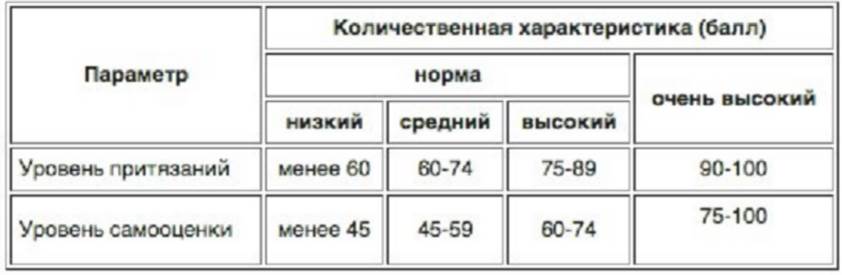 Уровень притязанийНорму, реалистический уровень притязаний характеризует результат от 60 до 89 баллов.Наиболее оптимальный - сравнительно высокий уровень - от 75 до 89 баллов, подтверждающий оптимальное представление о своих возможностях, что является важным фактором личностного развития.Результат от 90 до 100 баллов - обычно удостоверяет нереалистическое, некритическое отношение детей к собственным возможностям.Результат менее 60 баллов свидетельствует о заниженном уровне притязаний, он - индикатор неблагоприятного развития личности.Высота самооценкиКоличество баллов от 45 до 74 ("средняя" и "высокая" самооценка) удостоверяют реалистическую (адекватную) самооценку.Количество баллов от 75 до 100 и выше свидетельствует о завышенной самооценке и указывает на определенные отклонения в формировании личности. Завышенная самооценка может подтверждать личностную незрелость, неумение правильно оценить результаты своейдеятельности, сравнивать себя с другими; такая самооценка может показывать на существенные искажения в формировании личности - "закрытости для опыта", нечувствительности к своим ошибкам, неудачам, замечаниям и оценкам окружающих.Количество баллов ниже 45 указывает на заниженную самооценку (недооценку себя) и свидетельствует о крайнем неблагополучии в развитии личности. Эти ученики составляют "группу риска", их, как правило, мало. За низкой самооценкой могут скрываться два совершенно разных психологических явления: подлинная неуверенность в себе и "защитная", когда декларирование (самому себе) собственного неумения, отсутствия способности и т.п. позволяет не прилагать никаких усилий.5. Метод цветовых выборов М. Люшера (в модификации Л.Н. Собчик)Назначение методики: диагностика эмоционально-волевых и личностных особенностей.Метод цветовых выборов представляет собой адаптированный вариант цветового теста М. Люшера.Процедура обследованияРебенку предлагается выбрать из разложенных перед ним цветовых таблиц самый приятный цвет, сообразуясь с тем, насколько этот цвет предпочитаем в сравнении с другими при данном выборе и в данный момент.Раскладывая перед обследуемым цветовые эталоны, следует использовать индифферентный фон.Освещение должно быть равномерным, достаточно ярким (лучше проводить исследование при дневном освещении).Расстояние между цветовыми таблицами должно быть не менее 2 см. Выбранный эталон убирается со стола или переворачивается лицом вниз.При этом психолог записывает номер каждого выбранного цветового эталона. Запись идет слева направо. Номера, присвоенные цветовым эталонам, таковы:темно-синий — 1,сине-зеленый — 2,оранжево-красный — 3,желтый — 4,фиолетовый — 5,коричневый — 6,черный — 7,серый — 0.Каждый раз испытуемому следует предложить выбрать наиболее приятный цвет из оставшихся, пока все цвета не будут отобраны.Через 2—5 минут, предварительно перемешав цветовые таблицы, нужно снова разложить их перед испытуемым в другом порядке и полностью повторить процедуру выбора, сказав при этом, что исследование не направлено на изучение памяти и что он волен выбирать заново нравящиеся ему цвета так, как ему это будет угодно.Цвета разделяются на основные (1 — темно-синий, 2 — сине-зеленый, 3 — оранжево- красный и 4 — светло-желтый) и дополнительные, среди которых 7 (черный) и 0 (серый) — ахроматические, а 5 (фиолетовый) и 6 (коричневый) — смешанные.В норме и при полной уравновешенности, яркие цветовые эталоны должны находиться на первых позициях. Дополнительным цветам отводится роль как бы разделяющих или разбавляющих.Общие ориентирыИзучение разных по индивидуально-личностным особенностям детей, относимых к психической норме, убедительно показало значимость цвета в определении ведущей,корневой индивидуально-психологической тенденции. Причем эта значимость тем выше, чем левее оказывается позиция того или иного основного цвета.Таким образом, первые 4 выбора (позиции) цвета определяют личностные особенности как сочетание первоочередных (I позиция), вторичных (II позиция) и второстепенных (III и IV позиции) индивидуально-типологических свойств, однако с оговоркой: если этот выбор не носит сугубо случайного характера, если это — устойчивый, свойственный ребенку на протяжении длительного периода выбор.Для повышения надежности результатов сама процедура обследования детей несколько трансформирована: если первый и второй выборы заметно отличаются, испытуемому предлагается уточнить свое отношение к изменившим позицию цветам в процессе их парного сравнения. Например, при двух выборах1 2 4 3 5 6 0 72 4 1 3 5 6 0 7дополнительная инструкция должна звучать так: «Какой из этих двух цветов ты предпочитаешь: синий или желтый? Зеленый или желтый? Желтый или красный? Зеленый или синий?» При этом пара 2 4 в данном выборе может оказаться случайной, если конечным выбором будут 2 1 4 3 или 1 2 3 4 на первых позициях, что встречается нередко.Интерпретация цветовых предпочтений с позиций индивидуально- типологического подхода1-й цветовой эталон, устойчиво занимающий в цветовом ряду первую позицию, свидетельствует о том, что ребенок соответствует сензитивно-интровертному типу личности. Черты пассивности сочетаются с повышенной тревожностью, проявляется склонность к пессимистичности. Неуверенные в себе дети этого типа постоянно нуждаются в надежной опоре и спокойствии, вследствие чего формируются черты зависимости, крайней чувствительности к средовым воздействиям, тенденция к укреплению своей позиции за счет привязанности и защиты со стороны других лиц, а потребность в теплых отношениях является ведущей. Среди девочек этот тип реагирования встречается значимо чаще, чем среди мальчиков.В поведенческом плане у детей этого типа обнаруживается конформность установок, избегание конфликта, стремление к устойчивому стереотипу жизни, страх перед трудностями, нерешительность в принятии решений, вдумчивость, способность к сопереживанию, пассивность в отношении актуальных проблем, повышенная склонность к рефлексии (самоанализу).Эти качества усугубляются и проявляются тревожно-мнительными чертами при сочетании 1-го с 0-м эталоном на первых позициях. В этой ситуации интровертированность уже звучит как проблема трудности общения и проявляется избыточной нерешительностью, застенчивостью, ощущением непонятости, неприятия значимыми другими, эгоцентричной невротической сосредоточенностью на своих проблемах. Сочетание предпочитаемого 1-го эталона с 7-м свидетельствует об эмоциональной (одновременно с вегетативной) неустойчивости, контрастных проявлениях ранимости с агрессивностью, обидчивости и раздражительности. Здесь выявляется проблема подавленной агрессии, что в целом свойственно детям с психосоматической предиспозицией и вегетососудистым дисбалансом.Сочетание предпочитаемого 1-го эталона с другими яркими цветами придает эмоциональному паттерну определенные оттенки, усложняющие его меланхолическую основу.Сочетание 1 2 выявляет несколько «смягченные» благодаря синему цвету атрибуты зеленого цвета. Умеренно выраженный (неакцентуированный) характер этого типа содержит в себе наряду со сдержанностью, постоянством в привязанностях и глубиной переживаний оборонительные черты, стремление к точности, повышенное чувство аккуратности, практичность, склонность к систематизации опыта и накоплению негативных эмоциональных переживаний.Сочетание 1 2 отражает потребность в самоуважении и уважении окружающих, сензитивность в отношении критических замечаний, стремление к упорному отстаиванию своих позиций социально поощряемыми или неагрессивными способами. Это же сочетание, смещенное с первых позиций ахроматическими таблицами и смешанными цветами, соответствует актуальности проблемы самоутверждения, задетого самолюбия и стремления к отстаиванию личностной позиции с оттенком уязвленности.Если же 1 2 находятся на III—IV позициях, а первые позиции заняты яркими цветами, то такой вариант может трактоваться как сочетание стенических и гипостенических тенденций у гармонично сбалансированной личности.Присутствие 2-го цветового эталона на первых позициях отражает смешанный тип реагирования с преобладанием пассивно-оборонительных тенденций, если он сочетается с 0- м или 1-м эталоном, и проявляется большей агрессивностью в сочетании с яркими цветами, придавая оборонительный характер позиции, при которой собственная агрессия оправдывается идущей извне угрозой и переживается личностью как вторичная, ситуативно обусловленная защитная реакция на агрессию окружающих.Дети, постоянно выбирающие 2-й эталон на первые позиции, отличаются ригидностью установок, упорством и настойчивостью, склонностью к систематизации, способностями к точным наукам, тенденцией к опоре на накопленный опыт, повышенной чувствительностью к социальным критериям внешней оценки своей личности, отсюда — амбициозность, проблема собственного престижа, устойчивость привязанностей и интересов, чувство соперничества, соревновательность, аккуратность или даже педантизм. Подчинение для них неприятно, отсюда стремление к лидированию или, по крайней мере, к самостоятельности и социальному признанию. Этот тип реагирования значимо чаще встречается среди мальчиков. Если 2-й эталон сочетается с 0-м, то можно говорить об усилении черт обособленности,о межличностном конфликте, трудностях общения, ощущении непонятости, неприятии окружающими, преувеличенной чувствительности к критике, субъективной уверенности в своей правоте.Иррациональный, дезадаптирующий аспект 5-го эталона усугубляет подозрительность 2-го, и они в сочетании 5 2 или 2 5 на первых позициях выявляют тенденцию к систематизации субъективных, надуманных оценок по отношению к окружающим лицам и сложившейся ситуации.Расположение 2-го эталона на последних позициях цветового ряда свидетельствует о фрустрированной потребности в социальном самоутверждении, ущемленном самолюбии, нереализованных притязаниях. Сочетание 2 3 или 3 2 на первых позициях усиливает характеристики 2-го эталона, тип реагирования характеризуется как более стеничный, позиция — как активно-оборонительная (2 3) или агрессивно-оборонительная (3 2) и отражает сплав свойств, присущих каждому из цветов в отдельности. Это сочетание представляется как столкновение сильных тенденций, создающих предиспозицию к взрывным реакциям.Сочетание на первых позициях цветового выбора 2-го и 4-го эталонов является еще более конфликтным: характеристики ригидности противопоставлены эмоциональной неустойчивости; склонность к накоплению отрицательных эмоций сочетается с высокой спонтанностью, безудержностью эмоциональных реакций; тенденция к самоконтролю — с плохой контролируемостью; подозрительность — с демонстративностью; недоверчивость — с открытостью; аккуратность — с безалаберностью; оборонительная враждебность — с неразборчивой общительностью; осторожность — с беззаботностью. Если эти качества выражены умеренно, то это дает в сумме нормальную сбалансированность гармоничной личности, в которой противоречиво направленные тенденции уравновешены и разумно дозируются соответственно конкретной ситуации. Но при избыточной выраженности каждой из этих тенденций характер приобретает черты заметной неустойчивости с резкими изменениями поведенческого паттерна, вспышками чрезмерных эмоциональных переживаний, склонностью к взрывным реакциям в ситуации задетого самолюбия.Если выбор 1-го эталона на первые позиции характерен для лиц с сензитивной акцентуацией, то выбор 2-го в аналогичной позиции свойствен ригидным в нашей классификации личностям с эпилептоидными чертами характера, особенно если 2-й эталон сочетается с 5-м или 7-м, а у ригидных интровертов — с 0-м.3-й эталон в качестве предпочитаемого характерен для детей, у которых отмечается сильный, стенический тип реагирования, и выявляет напряженность потребности в активности, направленной на достижение цели, на овладение всем тем, что доставляет радость и наслаждение; в том числе это и высокая сексуально-эротическая вовлеченность у подростков. Выбор этого эталона на первые позиции свойствен детям с выраженной самостоятельностью, независимым, авторитарным, быстро принимающим решения. Им свойственны высокая поисковая активность, любознательность, преобладание эмоций интереса, любопытства. Высказывания и поступки могут опережать их продуманность в силу спонтанности поведения, раскованности чувств. Это — стремление к самореализации, проявляющееся напряжением аффекта, если реализация потребностей в данный момент невозможна. У дисгармоничной личности это качество выливается в импульсивность, сниженный самоконтроль, агрессивные высказывания и поступки.Возможность безудержного поведения с компульсивной агрессией возрастает, если 3-й эталон находится на одной из последних позиций (фрустрированность насущных, жизненно важных потребностей, невозможность самореализации), а 7-й эталон при этом находится на одной из первых позиций (иррациональные и безудержные протестные реакции).Если сочетание со 2-м и 4-м предпочитаемыми цветами по-своему дополняет характеристики 3-го цвета, выявляя смешанные варианты реагирования по ригидно- импульсивному и неустойчиво-импульсивному типу, то при сочетании 3 1 «сильные», возбудимые черты, свойственные 3-му эталону, входят в противоречивое взаимодействие с характеристиками слабого, тормозимого типа — пассивностью, сензитивностью, пессимистичностью, мягкостью, вдумчивостью, зависимостью, женственностью. Люшер выделяет этот вариант как идеально-гармоничный. Однако, этот тип личности, хотя и выглядит внешне достаточно уравновешенным в силу выраженного самоконтроля, отличается выраженной внутренней напряженностью.Выбор, в котором на первых позициях находятся 3-й и 0-й эталоны, свойствен нарциссическому варианту личности; при этом эгоцентризм и жажда жизни сочетаются с холодно-дистантным отношением к окружающим. Сочетание 3 7 как на первых, так и на последних позициях говорит о способности к импульсивным агрессивным поступкам. При низком интеллекте такие дети отличаются своевольным и непокладистым характером, повышенным чувством независимости, иррациональными поведенческими реакциями, стремлением выделиться, не быть подвластными общепринятым нормам, что в определенных неблагоприятных условиях может выражаться в антисоциальных тенденциях (особенно при сочетании 3 5 7, 3 7 5, 7 5 3 на первых позициях).Выбор 4-го эталона на первую позицию свойствен детям эмотивного склада. Переживания и процесс общения сами по себе им насущно необходимы; ведущая потребность — быть вовлеченными в процесс эмоционально насыщенного межличностного взаимодействия. Активность ради активности, общение ради общения, жизнь ради жизни — таковы потребности данного типа личности. В отличие от 3-го эталона, характерного для тех, кто зажигает других своей целеустремленностью и жаждой жизни, выбор 4-го эталона на первые позиции присущ детям, которые загораются от общения с другими как спичка от прикосновения к ребру спичечного коробка.У лиц, предпочитающих 4-й цвет, выбор профессии больше ориентирован на сам процесс деятельности, приносящий удовлетворение, чем на достигаемые этой деятельностью цели. При выраженной дезадаптации эти черты перерастают в истероидные, фобические и неврастенические проявления, то есть в те невротические расстройства, которые свойственны эмоционально неустойчивым личностям. Для детей с акцентуированным характером по данному типу характерна склонность к страхам, экзальтация чувств,неустойчивость интересов, избыточный оптимизм, непостоянство, нетерпеливость, демонстративность.Черты демонстративности усиливаются при сочетании 5 4. Здесь они сопровождаются признаками избыточной эмотивности, сниженным самоконтролем, защитным механизмом вытеснения, иррациональным способом достижения целей в основном путем перекладывания трудностей на плечи других.Сочетание 4 1 выявляет выраженную чувствительность к средовым воздействиям в связи с тем, что каждый цвет в отдельности по-своему связан с высокой чувствительностью к факторам внешнего влияния. В сочетании же они выявляют циклотимный тип личности со склонностью к перепадам настроения, легко провоцируемым внешними поводами, с быстрыми переходами от грусти к экзальтированной веселости, личности, тяжело переживающей одиночество, испытывающей повышенную потребность в общении, что делает ее зависимой от авторитетного для нее лица и мнения референтной группы. В сочетаниях, где 4-й эталон оказывается на одной из последних позиций, этот признак является предвестником дезадаптации.Смешанные и ахроматические цветовые эталоны, выбираемые на первые позиции, определяют степень и индивидуальный тип дезадаптации.5-й эталон на первой позиции статистически чаще встречается у детей и подростков с эмоциональной незрелостью, с недифференцированной полоролевой и социальной позицией. Так же он отражает богатую фантазию, творческий, нешаблонный подход к решению заданий, своеобразие интересов, высказываний и поступков. Детский период характеризуется тем, что личность еще не сформирована, отсюда слабая интеграция «Я». Трудности подросткового возраста связаны с тем, что ребенок переживает промежуточный период между детством и взрослостью. Непосредственный способ восприятия, когда каждая ситуация воспринимается как впервые переживаемая, а способность использовать накопленный опыт и готовые штампы еще не стала привычкой, отражает свойственное детям богатое воображение, которое чаще всего угасает с повзрослением. Как показывает опыт, сохранным оно остается у творческих, оригинально мыслящих личностей.Один из часто встречающихся выборов среди акцентуированных личностей — предпочитаемый 5-й и 4-й эталоны. В этом выборе 5-й эталон отражает неустойчивость адаптации и сниженный контроль над эмоциональной сферой, что усиливает непосредственность, неустойчивость эмоций, повышенную чувствительность к средовым воздействиям, подверженность сиюминутным настроениям, нетерпеливость, склонность к вытеснению проблем, свойственные характеристикам 4-го эталона, обогащая их иррациональными тенденциями, необузданной фантазией, трудностями идентификации, усиливающими подражательные тенденции, богатым воображением, художественным складом мышления, иногда — выраженными истероидными чертами.Предпочитаемый 6-й эталон отражает проблему тревожности с витальной (соматической) окраской, переживание чувства неуверенности и приниженности; при сочетании 6-го эталона с 3-м можно говорить о напряженности физиологических потребностей, в ряде случаев об ипохондрической фиксированности, дискомфорте общесоматического плана или неудовлетворенности гедонической личности. 6-й эталон на третьей и четвертой позиции часто означает ситуативно обусловленный дискомфорт, отражая тем самым адаптивную реакцию на изменение привычного стереотипа.7-й эталон на первой позиции выявляет не только протест против сложившейся ситуации и негативное отношение к ней, но и агрессивность, крайний субъективизм, чувство обособленности и непокорность, активное противодействие среде. Агрессивность увеличивается и принимает компульсивный (неуправляемый) характер при сочетании 7-го эталона с 3-м на первых позициях и проявляется как затаенная агрессия, контролируемая (хотя и с трудом) при сочетании этих же эталонов на последних позициях.Сочетание 7-го эталона с 4-м характерно для состояний, связанных с переживанием навязчивых страхов, а с 5-м выявляет иррациональную, субъективную позицию ребенка- индивидуалиста.0-й эталон в качестве предпочитаемого может означать: временную усталость; ситуативные трудности в межличностных контактах; интровертированность как константное свойство личности, если такого рода выбор постоянно повторяется.Часто 0-й или 7-й эталон «выскакивают» на первое место в тех случаях, когда ребенка проводимое обследование настораживает или вызывает протестную реакцию. Спокойный и доброжелательный тон психолога снимает настороженность, и тогда ахроматические цвета сразу уходят на последнюю или одну из последних позиций в цветовом ряду.Оценка тревожностиВыбор 6 0 7 выявляет состояние выраженного стресса независимо от того, чем и у кого этот стресс вызван. Это может быть объективно сверхсложная ситуация или невротическая реакция у неустойчивой личности на жизненные трудности.При нарушенной или затрудненной социально-психологической адаптации интенсивность показателя тревожной напряженности измеряется количеством знаков «!».Их следует вычислять следующим образом.Наличие в цветовом ряду 1-го, 2-го, 3-го или 4-го эталонов на VI позиции оценивается как один знак «!» (1 балл тревожности), на VII позиции — как два «!!» (2 балла), на VIII — как три «!!!» (3 балла).К этим баллам тревожности, выраженным суммой знаков «!», вычисленных в связи с нахождением ярких цветовых эталонов на последних позициях цветового выбора, добавляются те, которые обозначают присутствие ахроматических цветовых эталонов на первых позициях: это значит, что присутствие 6-го, 7-го или 0-го эталона на III позиции оценивается как «!» (1 балл тревожности), на II позиции — «!!» (2 балла), на I позиции —«!!!» (3 балла).Все баллы тревожности суммируются (5-й цвет не обозначается «!» ни на какой позиции). Таким образом, тревога в целом может быть оценена максимально 12 баллами. Сравнение количества знаков «!» в первом и втором выборе является прогностически важным признаком и показывает тенденцию к нарастанию тревоги, если во втором выборе знаков «!» больше, чем в первом, и, наоборот, свидетельствует о тенденции к снижению тревоги в перспективе, если количество «!» больше в первом выборе.Чем ближе к началу ряда предпочитаемый цвет, тем больше значимость выявляемой им ведущей индивидуально-личностной тенденции, а сочетание основных цветов между собой образует мозаику характера, которая определяется их пропорциональными соотношениями, в зависимости от близости к первой позиции цветового выбора. Сочетание неразрозненных ахроматическими цветами ярких цветовых эталонов отражает хорошую работоспособность и называется собранной «рабочей группой». Это позитивный фактор, отражающий устойчивость к стрессам и преходящий характер признаков дезадаптации, если таковые обнаружены.Профориентационные аспекты цветовых предпочтенийИсследование с помощью цветового теста репрезентативных групп лиц, объединенных профессиональной принадлежностью, показало, что предпочтение 1-го эталона свойственно довольно широкому кругу представителей профессий, в которых требуются такие качества, как вдумчивость, сосредоточенность на содержательной, смысловой структуре информации, гуманистический характер деятельности, тяга к кабинетному стилю работы без вовлеченности в широкий круг контактов. Это, как правило, лица с преобладанием вербального стиля познавательной деятельности. При высоком интеллекте это могут быть научные деятели, теоретики, искусствоведы, словесники, литераторы. При невысоком интеллекте лица этого круга в силу ответственности и старательности успешно справляются с канцелярской работой, с выполнением деятельности, четко регламентированной определенными правилами и инструкциями, с теми видами работы, где нет необходимостипринимать самостоятельные решения. Типологически эти личности отличаются сензитивностью, тревожностью, интровертированностью.Предпочтение 2-го эталона чаще встречается у лиц с формально-логическим мышлением, опирающимся на цифровую знаковую систему, тяготеющих к точным сферам знаний. В сочетании с 1-м эталоном он формирует пару, которая отражает способности к математике, технике или физике, стремление системно оценивать информацию, опираясь при этом на конкретный опыт. Отсюда и сфера их интересов нередко лежит в области экономики, инженерно-конструкторской деятельности, связана с бухгалтерским делом, а также выявляет способности к преподаванию точных наук и к военной кадровой службе. Если специальность не насыщает ведущую потребность в кропотливой, точной работе, то люди, оказывающие стойкое предпочтение 2-му цвету, в свободное время занимаются выпиливанием, рисованием, вязанием, шитьем, конструированием и др. Разные виды ремесел, связанных с ручным, требующим точности трудом, также нередко представляют вид деятельности, к которому тянутся люди данного типа, отличающиеся чертами педантизма, интровертированности, ригидности.3-й эталон на первых позициях встречается весьма часто в разных профессиональных группах как признак лидерства, предприимчивости, целеустремленности, склонности к риску. Большинство руководителей, администраторов, общественных активистов отличаются предпочтением 3-го цвета. Кроме того, такой выбор часто встречается среди летчиков, шоферов, танцоров, артистов. В сочетании с 5-м цветом он особенно подчеркивает наступательную позицию и творческую независимость личности, высокую поисковую активность, спонтанность и неконформность поступков и суждений, импульсивность и повышенную интуицию, нередко подменяющую опору на опыт.Предпочтение 4-го эталона встречается у людей, профессия которых так или иначе связана с широкими контактами, вовлеченностью в разные сферы общения. В любом деле сам процесс деятельности, субъективно нравящийся, значит для индивида гораздо больше, чем та цель, к которой эта деятельность ведет. К тому же явное предпочтение оказывается тем видам работы, в которых меньше формальностей и больше простора для свободного выбора действий. Это — люди с преобладанием художественного склада ума и образного восприятия. Сочетание 4-го эталона с 5-м часто встречается среди артистов, учителей и лиц, увлекающихся общественно-благотворительной деятельностью; типологически эти личности относятся к эмоционально-лабильным, впечатлительным, тревожным и в то же время оптимистичным, с чертами демонстративности.й эталон, за исключением детей и подростков, предпочитаем лицами с оригинальным, нестандартным мышлением и своеобразием интересов. Дети и подростки, выбирая 5-й цвет, демонстрируют тем самым и эмоциональную незрелость, и отсутствие стереотипов мышления, что создает определенные предпосылки для дальнейшего развития творческого, самобытного начала в структуре личности, реализация которого в значительной степени зависит от процесса воспитания и бережного подхода к индивидуальности ребенка. Выбор профессии у лиц, предпочитающих 5-й цвет, нередко связан с сублимацией нереализованных потребностей (педагогика, искусство) и со своеобразием иерархии ценностей (психология, философия, психиатрия, нетрадиционные методы врачевания, астрология).Предпочтение ахроматических и смешанных цветов свидетельствует о затрудненной адаптации.Что же касается когнитивного стиля, то он определяется предпочтением ярких эталонов.Предпочтение 1-го эталона выявляет преобладание вербального типа мышления, аналитического стиля познавательной деятельности; предпочтение 2-го эталона означает наличие системного, формально-логического, конкретного, опирающегося на язык цифр и других символов склада ума; предпочтение 3-го говорит об интуитивном, целостном, опережающем опыт эвристическом когнитивном стиле; предпочтение 4-го — о наглядно- образном, художественном типе восприятия.В норме наличие всех ярких цветовых эталонов свидетельствует о сочетании разных типов мышления, но цвет, находящийся на первой позиции, как правило, выявляет преобладающий когнитивный стиль.Это означает, что следует развивать все варианты познавательной деятельности, но при выборе любимого предмета и будущей профессии ребенок тянется (не всегда осознанно) к тому виду активности, который органично связан с его ведущей индивидуально- типологической тенденцией и с производным от нее преобладающим стилем когнитивной деятельности.Приложение 3Методические рекомендации для использования сетевых ресурсовБабкина Н. В. Радость познания. - М.: 2000 г.Винник М. О. "Задержка психического развития". - Ростов - на -Дону: "ФЕНИКС", 2007.Гунина Е. В. "Диагностика и коррекция мышления неуспевающих школьников".- КЛИО, 1997.Зинкевич - Евстигнеева Т. Д., Тихонова Е. А. "Проективная диагностика в сказкотерапии". - СПб "РЕЧЬ", 2003.Игры - обучение, тренинг, досуг...// Под ред. В. В. Петруссинского. В 4-х томах.- М.: Новая школа, 1994.Ильина М. В. "Чувствуем, познаём, размышляем". - М.: АРКТИ, 2004.Истратова О. Н. "Практикум по детской психокоррекции: Игры, упражнения, техники". - Ростов-на-Дону "Феникс", 2008.Карелина И. О. "Эмоциональное развитие детей". - Ярославль: "Академия развития", 2006.Кипнис М. "128 лучших игр и упражнений для любого тренинга. Как зарядить, оживить, настроить и сплотить группу". - М.: "ACT", СПб: Прайм - ЕВРОЗНАК, 2009.Козак О. Н. "Путешествие в страну игр". - СПб.: "Союз", 1997.Кряжева Н. Л. "Мир детских эмоций". - Ярославль: "Академия развития", 2001.Леванова Е. А., Волошина А. Е. "Игра в тренинге. Возможности игрового взаимодействия". - ПИЕТР, 2009 г.Любимова Т. Е. "Учить не только мыслить, но и чувствовать". - Чебоксары: "КЛИО", 1994.Никольская И. Л., Тигранова Л. И. "Гимнастика для ума" - М.: 1997Практикум по психологическим играм с детьми и подростками //Под ред. Битяновой М. Р. - ПИЕТР, 2002.Ромашкова Е. И. "Игровые модели интеллектуального досуга в семье и школе". - Владимир, 1997.Руководство практического психолога: психологические программы развития личности в подростковом и старшем школьном возрасте //Под ред. И. В. Дубровиной. - М.: Академия, 1995.Семенченко П. М. "399 задач для развития ребёнка". - М.: 2000Фопелъ К. "Как научить детей сотрудничать" в 4-х томах. М.: ГЕНЕЗИС, 2001.Чистякова М. И. "Психогимнастика". - М: Просвещение, 1990Шмаков С., Безбородова Н. "От игры к самовоспитанию: сборник игр- коррекций". - М: Новая школа, 1993.ИНТЕРНЕТ - РЕСУРСЫЖурнал "Воспитание и обучение детей с нарушениями в развитии" http://www.schoolpress.ru jornal issues/razvitie/index.phpГазета "Школьный психолог""Фестиваль педагогических идей "Открытый урок" - http:// festival. I september.ru "Педагогическая библиотека" - http://www.pedlih.rti"Мир Психологии" - http://psychology.net.ruРассмотренона заседании педагогического советаПротокол № 1 от «29» августа   2023 г.СогласованоЗам. директора по УВРКиселёва О.А. «29» августа   2023 г.Утверждено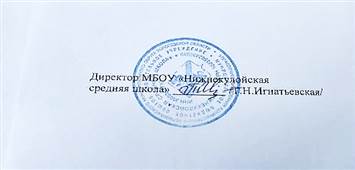 Приказ № 36-6 от  «29» августа   2023 г.№Раздел / темаКол-вочасов5 класс (ЗПР)5 класс (ЗПР)5 класс (ЗПР)Раздел 1. Диагностический блокРаздел 1. Диагностический блок21Знакомство. Диагностика познавательной сферы12Диагностика эмоционально-волевой сферы1Раздел 2. Познавательная сфераРаздел 2. Познавательная сфера103Развитие внимания34Развитие памяти35Развитие мышления36Развитие воображения1Раздел 3. Эмоционально-волевая сфераРаздел 3. Эмоционально-волевая сфера107Личностный смысл учения28Мои чувства и эмоции49Уверенность в себе и способы ее развития210Развитие навыков саморегуляции2Раздел 4. Коммуникативные навыкиРаздел 4. Коммуникативные навыки1011Барьеры в общении и пути их преодоления412Развитие навыков эффективного общения6Раздел 5. Диагностический блокРаздел 5. Диагностический блок213Контрольная диагностика познавательной сферы114Контрольная	диагностика	эмоционально-волевой	сферы.	Подведениеитогов коррекционного курса1Всего за годВсего за год34№Раздел / темаКол-вочасов6 класс (ЗПР)6 класс (ЗПР)6 класс (ЗПР)Раздел 1. Диагностический блокРаздел 1. Диагностический блок21Диагностика познавательной сферы12Диагностика эмоционально-волевой сферы1Раздел 2. Познавательная сфераРаздел 2. Познавательная сфера103Развитие памяти34Развитие внимания35Развитие мышления4Раздел 3. Эмоционально-волевая сфераРаздел 3. Эмоционально-волевая сфера106Развитие учебной мотивации27Развитие уверенности в себе28Мои чувства, способы управления эмоциями49Развитие силы воли и навыков произвольной регуляции деятельности2Раздел 4. Коммуникативные навыкиРаздел 4. Коммуникативные навыки1010Развитие навыков конструктивного общения411Конфликты и способы их решения412Развитие навыков сотрудничества2Раздел 5. Диагностический блокРаздел 5. Диагностический блок213Контрольная диагностика познавательной сферы114Контрольная	диагностика	эмоционально-волевой	сферы.	Подведениеитогов коррекционного курса1Всего за годВсего за год34№Раздел / темаКол-вочасов7 класс (ЗПР)7 класс (ЗПР)7 класс (ЗПР)Раздел 1. Диагностический блокРаздел 1. Диагностический блок21Диагностика познавательной сферы12Диагностика эмоционально-волевой сферы1Раздел 2. Познавательная сфераРаздел 2. Познавательная сфера103Развитие внимания34Развитие памяти35Развитие мышления4Раздел 3. Эмоционально-волевая сфераРаздел 3. Эмоционально-волевая сфера106Как укрепить уверенность в себе?37Мои цели и мотивы учения28Развитие произвольной регуляции деятельности29Способы адекватного выражения чувств и управления своими эмоциями3Раздел 4. Коммуникативные навыкиРаздел 4. Коммуникативные навыки1010Обучение способам урегулирования конфликтов211Развитие навыков сотрудничества со сверстниками412Развитие навыков конструктивного взаимодействия со взрослыми4Раздел 5. Диагностический блокРаздел 5. Диагностический блок213Контрольная диагностика познавательной сферы114Контрольная	диагностика	эмоционально-волевой	сферы.	Подведениеитогов коррекционного курса1Всего за годВсего за год34№Раздел / темаКол-вочасов8 класс (ЗПР)8 класс (ЗПР)8 класс (ЗПР)Раздел 1. Диагностический блокРаздел 1. Диагностический блок21Диагностика познавательной сферы12Диагностика эмоционально-волевой сферы1Раздел 2. Познавательная сфераРаздел 2. Познавательная сфера103Развитие памяти34Развитие внимания35Развитие мышления4Раздел 3. Эмоционально-волевая сфераРаздел 3. Эмоционально-волевая сфера106Развитие уверенности в себе27Развитие учебной мотивации28Сила моих эмоций39Управление своими эмоциями3Раздел 4. Коммуникативные навыкиРаздел 4. Коммуникативные навыки1010Конфликтные ситуации и способы их разрешения211Развитие навыков безопасного поведения в подростковой среде412Развитие навыков продуктивного взаимодействия4Раздел 5. Диагностический блокРаздел 5. Диагностический блок213Контрольная диагностика познавательной сферы114Контрольная	диагностика	эмоционально-волевой	сферы.	Подведениеитогов коррекционного курса1Всего за годВсего за год34№Раздел / темаКол-вочасов9 класс (ЗПР)9 класс (ЗПР)9 класс (ЗПР)Раздел 1. Диагностический блокРаздел 1. Диагностический блок21Диагностика познавательной сферы12Диагностика эмоционально-волевой сферы1Раздел 2. Познавательная сфераРаздел 2. Познавательная сфера103Развитие внимания34Развитие памяти35Развитие мышления4Раздел 3. Профессиональное самоопределениеРаздел 3. Профессиональное самоопределение106В мире профессий47Мои индивидуальные особенности и выбор профессии28Мой осознанный выбор профессии4Раздел 4. Эмоционально-волевая сфераРаздел 4. Эмоционально-волевая сфера109Личностный смысл учения110Мои сильные эмоции и способы управления ими311Как укрепить уверенность в себе?212Эмоции и конструктивное взаимодействие4Раздел 5. Диагностический блокРаздел 5. Диагностический блок213Контрольная диагностика познавательной сферы114Контрольная	диагностика	эмоционально-волевой	сферы.	Подведениеитогов коррекционного курса1Всего за годВсего за год34ПоказателиРезультатыКоличество просмотренных за 10 мин, буквКоличество правильно вычеркнутых буквКоличество букв, которые необходимо было вычеркнутьТочность выполнения задания, %Оценка точности, баллыОценка продуктивности, баллыОценка устойчивости внимания, баллыПродуктивностьПродуктивностьТочностьТочностьПродуктивностьПродуктивностьТочностьТочностьзнакибаллы%баллызнакибаллы%баллыменее 10101менее 7012660-28251684-85121010-1175370-7222825-29901785-87131175-1340572-7332990-31551887-88141340-1505773-7443155-33201988-90151505-1670974-7653320-34852090-91161670-18351076-7763485-36502191-92171835-20001177-7973650-38152292-94182000-21651279-8083815-39802394-95202165-23301380-8193980-41452495-96222330-24951481-83104145-43102596-98242495-26601583-8411более 431026более 9826Шкальны е оценкиУстойчивос ть вниманияПереключен ие вниманияОбъем вниманияШкальн ые оценкиУстойчивость вниманияПереключени евниманияОбъем внимания19более 50более 217менее 115925-27172-181216-23518---823-24158-171236-2651748-49214-216116-125720-22149-157266-2951646-47211-213126-135616-19142-148296-3351544-45208-210136-145514-15132-141336-3751439-43205-209146-155412-13122-131376-4051336-38201-204156-16539-11114-121406-4551234-35195-200166-1752-110-113-1131-33189-194176-1951---1028-30182-188196-2150менее 9менее 109более 456Содержание показателяМетодика (субтест)ЗоныЗоныЗоныЗоныЗоныСодержание показателяМетодика (субтест)12345Содержание показателяМетодика (субтест)Уровень патологииСлабый уровеньСредний уровеньХороший уровеньВысоки й уровень1Общая осведомленностьАмтхауэр (1)0 - 12 - 34 - 56 - 9102КлассификацияАмтхауэр (2)0 - 12 - 34 - 67 - 9103Умозаключения	по аналогииАмтхауэр (3)0 - 12 - 34 - 56 - 9104ОбобщениеАмтхауэр (4)0 - 34 - 56 - 910М = 7,3М = 7,6М = 6,0М = 8,5М = 6,9М = 6,0М = 5,6М = 7,6М = 7,5М = 63σ = 2,5σ = 2,5σ = 2,7σ = 4,0σ = 3,2σ = 2,7σ = 3,1σ = 2,9σ = 2,8σ = 16№1№2№3№4№5№6№7№8№9Итог20 – 15120 – 15020 – 15232 – 15920 – 14120 – 15220 – 14720 – 14220 – 145171–180=17019 – 14619 – 14519 – 14830 – 15419 – 13819 – 14819 – 14319 – 13919 – 141161–170=16818 – 14218 – 14118 – 14428 – 14918 – 13418 – 14418 – 14018 – 13518 – 137151–160=15717 – 13817 – 13717 – 14026 – 14417 – 13117 – 14017 – 13717 – 13217 – 133141–150=15116 – 13516 – 13316 – 13724 – 13816 – 12816 – 13716 – 13416 – 12916 – 130131–140=14415 – 13115 – 12915 – 13322 – 13415 – 12515 – 13315 – 13015 – 12515 – 126121–130=13814 – 12714 – 12514 – 12920 – 12914 – 12214 – 12914 – 12714 – 12214 – 123111–120=13213 – 12313 – 12213 – 12618 – 12413 – 11913 – 12613 – 12413 – 11913 – 120101–110=12612 – 11912 – 11712 – 12216 – 11912 – 11612 – 12212 – 12012 – 11512 – 11691–100=11911 – 11511 – 11411 – 11914 – 11411 – 11311 – 11911 – 11711 – 11211 – 11281–90=11410 – 11010 – 11010 – 11512 – 10910 – 11010 – 11510 – 11410 – 10810 – 10971–80=1079 – 1079 – 1069 – 11110 – 1049 – 1079 – 1119 – 1119 – 1059 – 10561–70=1018 – 1038 – 1028 – 1078 – 998 – 1038 – 1078 – 1088 – 1018 – 10251– 60=957 – 997 – 987 – 1046 – 947 – 1007 – 1047 – 1047 – 987 – 9841– 50=896 – 956 – 946 – 1004 – 896 – 976 – 1006 – 1016 – 956 – 9531– 40=835 – 915 – 905 – 962 – 845 – 945 – 985 – 985 – 935 – 9121– 30=864 – 874 – 864 – 930 – 794 – 914 – 934 – 954 – 894 – 8811– 20=703 – 833 – 823 – 893 – 883 – 893 – 923 – 863 – 841– 10=642 – 792 – 782 – 852 – 852 – 852 – 882 – 822 – 801 – 751 – 741 – 811 – 821 – 811 – 851 – 781 – 770 – 710 – 700 – 780 – 780 – 780 – 820 – 740 – 73М = 7.4М = 7.9М = 6.2М = 9,2М = 7,1М = 6,4М = 6,0М = 7,9М = 7,8М = 66σ = 2.6σ = 2.7σ = 2.9σ = 4,2σ = 3,4σ = 2,8σ = 3,3σ = 3,1σ = 2,9σ = 17,5№1№2№3№4№5№6№7№8№9Итог20 – 14820 – 14620 – 14732 – 15420 – 13820 – 14720 – 14320 – 13920 – 142171–180=16019 – 14519 – 14219 – 14430 – 14919 – 13519 – 14419 – 13919 – 13519 – 139161–170=15618 – 14118 – 13818 – 14028 – 14618 – 13218 – 14018 – 13618 – 13218 – 135151–160=15017 – 13717 – 13417 – 13726 – 14017 – 12917 – 13717 – 13317 – 12917 – 132141–150=14516 – 13316 – 13016 – 13424 – 13516 – 12716 – 13416 – 13016 – 12616 – 129131–140=13915 – 12915 – 12715 – 13022 – 13015 – 12415 – 13015 – 12715 – 12315 – 125121–130=13214 – 12514 – 12314 – 12720 – 12614 – 12014 – 12614 – 12414 – 12014 – 122111–120=12713 – 12213 – 11913 – 12318 – 12113 – 11713 – 12313 – 12113 – 11613 – 118101–110=12212 – 11812 – 11512 – 12016 – 11612 – 11512 – 11912 – 11812 – 11312 – 11591–100=11611 – 11411 – 11211 – 11714 – 11111 – 11211 – 11611 – 11511 – 11011 – 11181–90=11010 – 11010 – 10810 – 11312 – 10710 – 11010 – 11210 – 11210 – 10710 – 10871–80=1059 – 1069 – 1049 – 11010 – 1029 – 1069 – 1099 – 1099 – 1049 – 10461– 70=998 – 1028 – 1008 – 1088 – 978 – 1038 – 1058 – 1068 – 1008 – 10051– 60=937 – 987 – 977 – 1036 – 927 – 1007 – 1017 – 1037 – 977 – 9741– 50=826 – 956 – 936 – 1004 – 886 – 976 – 976 – 1006 – 946 – 9431– 40=805 – 915 – 895 – 962 – 835 – 945 – 935 – 975 – 915 – 9021– 30=774 – 874 – 864 – 920 – 784 – 924 – 904 – 944 – 874 – 8711– 20=713 – 833 – 823 – 893 – 883 – 863 – 913 – 843 – 841– 10=652 – 792 – 782 – 852 – 852 – 822 – 882 – 812 – 801 – 751 – 741 – 821 – 821 – 781 – 851 – 781 – 770 – 720 – 700 – 780 – 790 – 750 – 820 – 750 – 73М = 7,9М = 8,4М = 6,9М = 10,3М = 9,0М = 6,9М = 6,7М = 8,3М = 8,1М = 73σ = 2,9σ = 2,8σ = 3,1σ = 5,8σ = 3,9σ = 3,3σ = 3,5σ = 3,6σ = 3,0σ = 20№1№2№3№4№5№6№7№8№9Итог20 – 14220 – 14120 – 14232 – 13720 – 12820 – 14020 – 13820 – 13320 – 140171–180=15019 – 13819 – 13819 – 13930 – 13419 – 12619 – 13619 – 13519 – 13019 – 136161–170=14618 – 13518 – 13418 – 13628 – 13018 – 12318 – 13318 – 13218 – 12718 – 133151–160=14117 – 13117 – 13117 – 13326 – 12717 – 12017 – 13017 – 12917 – 12417 – 130141–150=13616 – 12816 – 12716 – 12924 – 12316 – 11816 – 12716 – 12616 – 12116 – 127131–140=13115 – 12515 – 12415 – 12622 – 12015 – 11515 – 12415 – 12315 – 11815 – 124121–130=12614 – 12114 – 12014 – 12320 – 11714 – 11314 – 12114 – 12014 – 11514 – 120111–120=12113 – 11813 – 11613 – 12018 – 11313 – 11013 – 11813 – 11713 – 11313 – 117101–110=11612 – 11412 – 11312 – 11616 – 11012 – 10812 – 11512 – 11412 – 11012 – 11391–100=11111 – 11111 – 10911 – 11314 – 10711 – 10511 – 11211 – 11211 – 10711 – 11081–90=10610 – 10710 – 10610 – 11012 – 10410 – 10310 – 10910 – 10910 – 10410 – 10671–80=1019 – 1049 – 1029 – 10710 – 1009 – 1009 – 1069 – 1069 – 1029 – 10361– 70=968 – 1018 – 998 – 1048 – 968 – 978 – 1038 – 1038 – 998 – 10051– 60=917 – 977 – 957 – 1006 – 937 – 957 – 1007 – 1017 – 967 – 9741– 50=866 – 936 – 916 – 974 – 896 – 926 – 976 – 986 – 936 – 9331– 40=815 – 905 – 885 – 942 – 865 – 905 – 945 – 955 – 905 – 9021– 30=764 – 874 – 844 – 910 – 824 – 874 – 914 – 924 – 874 – 8611– 20=713 – 833 – 813 – 883 – 853 – 883 – 903 – 853 – 831– 10=662 – 802 – 772 – 842 – 822 – 852 – 872 – 832 – 791 – 771 – 741 – 811 – 801 – 821 – 841 – 801 – 760 – 730 – 700 – 780 – 770 – 790 – 810 – 770 – 73М = 8,7М = 9,5М = 7,9М = 12,9М = 10,0М = 7,8М = 7,9М = 8,8М = 8,2М = 81σ = 3,3σ = 2,8σ = 3,5σ = 6,3σ = 3,8σ = 8,3σ = 3,9σ = 3,7σ = 3,4σ = 21№1№2№3№4№5№6№7№8№9Итог20 – 13420 – 13920 – 13516 – 13020 – 12620 – 13720 – 13420 – 13020 – 135171–180=14519 – 13119 – 13619 – 13315 – 12719 – 12419 – 13319 – 13119 – 12719 – 132161–170=14018 – 12818 – 13218 – 12914 – 12418 – 12118 – 12918 – 12818 – 12518 – 129151–160=13617 – 12517 – 12817 – 12613 – 12117 – 11817 – 12717 – 12317 – 12217 – 126141–150=13116 – 12216 – 12516 – 12312 – 11716 – 11616 – 12416 – 12016 – 12016 – 123131–140=12615 – 11915 – 12115 – 12011 – 11415 – 11315 – 12215 – 11815 – 11715 – 120121–130=12114 – 11614 – 11814 – 11710 – 11114 – 11014 – 11914 – 11514 – 11414 – 117111–120=11713 – 11313 – 11413 – 1159 – 10813 – 10813 – 11613 – 11213 – 11113 – 114101–110=11212 – 11012 – 11012 – 1128 – 10512 – 10512 – 11312 – 11012 – 10912 – 11191–100=10711 – 10711 – 10711 – 1097 – 10211 – 10211 – 11011 – 10811 – 10611 – 10881–90=10210 – 10410 – 10410 – 1066 – 9810 – 10010 – 10710 – 10510 – 10310 – 10571– 80=989 – 1019 – 1009 – 1035 – 959 – 979 – 1049 – 1039 – 1009 – 10261– 70=938 – 988 – 978 – 1004 – 928 – 958 – 1008 – 1008 – 988 – 10051– 60=887 – 957 – 937 – 973 – 897 – 927 – 987 – 987 – 957 – 9741– 50=826 – 926 – 896 – 952 – 866 – 906 – 956 – 956 – 926 – 9431– 40=785 – 895 – 865 – 931 – 825 – 875 – 925 – 935 – 905 – 9121– 30=744 – 864 – 824 – 890 – 794 – 844 – 894 – 904 – 874 – 8811– 20=693 – 833 – 793 – 863 – 823 – 863 – 883 – 853 – 851– 10=642 – 802 – 752 – 832 – 792 – 882 – 852 – 822 – 821 – 771 – 721 – 801 – 761 – 801 – 831 – 791 – 790 – 740 – 680 – 770 – 730 – 770 – 800 – 760 – 76М = 9,4М = 9,5М = 8,5М = 14,1М = 10,7М = 8,3М = 8,5М = 9,0М = 8,4М = 85σ = 3,4σ = 2,7σ = 3,9σ = 6,3σ = 4,0σ = 3,5σ = 4,0σ = 3,7σ = 3,5σ = 23№1№2№3№4№5№6№7№8№9Итог20 – 13120 – 13920 – 13016 – 12920 – 12320 – 13420 – 12920 – 13020 – 133171–180=15019 – 12819 – 13519 – 12715 – 12519 – 12119 – 13019 – 12619 – 12719 – 130161–170=14518 – 12518 – 13118 – 12414 – 12218 – 11918 – 12718 – 12418 – 12518 – 127151–160=13117 – 12217 – 12817 – 12213 – 11917 – 11617 – 12517 – 12117 – 12117 – 125141–150=12716 – 11916 – 12416 – 11912 – 11616 – 11416 – 12216 – 11916 – 11916 – 122131–140=12215 – 11615 – 12015 – 11711 – 11315 – 11115 – 11915 – 11615 – 11615 – 118121–130=11714 – 11414 – 11614 – 11410 – 11014 – 10914 – 11614 – 11414 – 11314 – 116111–120=11313 – 11113 – 11313 – 1119 – 10613 – 10613 – 11313 – 11113 – 11113 – 113101–110=10912 – 10812 – 10912 – 1098 – 10312 – 10412 – 11112 – 10912 – 10812 – 11091–100=10511 – 10511 – 10611 – 1067 – 10011 – 10111 – 10811 – 10611 – 10511 – 10881–90=10110 – 10310 – 10210 – 1046 – 9710 – 9810 – 10510 – 10410 – 10310 – 10571– 80=969 – 999 – 989 – 1015 – 939 – 969 – 1029 – 1019 – 1009 – 10261– 70=938 – 968 – 958 – 994 – 908 – 938 – 998 – 998 – 978 – 9951– 60=887 – 937 – 917 – 963 – 877 – 917 – 967 – 967 – 957 – 9641– 50=846 – 906 – 876 – 942 – 846 – 886 – 936 – 946 – 936 – 9331– 40=795 – 875 – 845 – 911 – 815 – 865 – 915 – 915 – 895 – 9021– 30=754 – 844 – 804 – 880 – 784 – 834 – 884 – 894 – 874 – 8811– 20=703 – 813 – 763 – 863 – 813 – 853 – 863 – 843 – 851– 10=662 – 782 – 722 – 842 – 782 – 822 – 842 – 812 – 821 – 751 – 691 – 811 – 761 – 791 – 821 – 791 – 790 – 720 – 650 – 780 – 740 – 760 – 790 – 760 – 76№ вопросаОценка за 1 ответОценка за 2 ответОценка за 3 ответ110320313301403150316013731080139031101301Чтобы я хорошо учил предмет, мне должен нравиться учитель.0 1 2 32Мне очень нравится учиться, расширять свои знания о мире.0 1 2 33Общаться с друзьями, с компанией в школе гораздо интереснее, чем сидеть на уроках, учиться.0 1 2 34Для меня совсем немаловажно получить хорошую оценку.0 1 2 35Все, что я делаю, я делаю хорошо – это моя позиция.0 1 2 36Знания помогают развить ум, сообразительность, смекалку.0 1 2 37Если ты школьник, то обязан учиться хорошо.0 1 2 38Если на уроке царит обстановка недоброжелательности, излишней строгости, у меня пропадает всякое желание учиться.0 1 2 39Я испытываю интерес только к отдельным предметам0 1 2 310Считаю, что успех в учебе – немаловажная основа для уважения и признания среди одноклассников.0 1 2 311Приходится учиться, чтобы избежать надоевших нравоучений и разносов со стороны родителей и учителей.0 1 2 312Я испытываю чувство удовлетворения, подъема, когда сам решу трудную задачу, хорошо выучу правило и т.д.0 1 2 313Хочу знать как можно больше, чтобы стать интересным, культурным человеком.0 1 2 314Хорошо учиться, не пропускать уроки – моя гражданская обязанность на данном этапе моей жизни.0 1 2 315На уроке не люблю болтать и отвлекаться, потому что для меня очень важно понять объяснение учителя, правильно ответить на его вопросы.0 1 2 316Мне очень нравится, если на уроке организуют совместную с ребятами работу (в паре, бригаде, команде).0 1 2 317Я очень чувствителен к похвале учителя, родителей за мои школьные успехи.0 1 2 318Учусь хорошо, так как стремлюсь всегда быть в числе лучших.0 1 2 319Я много читаю книг, кроме учебников (по истории, природе, спорту и т.д.).0 1 2 320Учеба в моем возрасте – самое главное дело.0 1 2 321В школе весело. Интереснее, чем дома, во дворе.0 1 2 3МотивыНомера ответовПознавательные2 9 15Коммуникативные3 10 16Эмоциональные1 8 21Саморазвитие6 13 19Позиция школьника7 14 20Достижения5 12 18Внешние (поощрения, наказания)4 11 17